ОПИСАНИЕ ПРАКТИКИ ОЦЕНКИКачества профессиональной деятельности педагогов в условиях реализации профессиональных стандартовПриложения:Приложение 1.Принято педагогическим советом Протокол №3 от 31.08.2016Дорожная карта работников  ГБОУ средней школы №229 Адмиралтейского района Санкт-Петербурга по реализации профстандарта педагога.Приложение 2Экспертный лист оценки профессиональной деятельности учителяПриложение 3.Методика оценка и самооценки готовности педагога к введению профстандарта Цель: определить уровень соответствия владения трудовыми функциями педагога требованиям профессионального стандарта и выявить те показатели, которые оказали максимальное влияние на этот уровень либо имеют отрицательный показатель. Самооценка готовности педагога к введению Профстандарта 	Заполнение данной таблицы проводится после изучения педагогом Профстандарта исключительно самостоятельно. Консультирование возможно лишь по разъяснению формулировок показателей, если они не обсуждались на уровне структурных подразделений методической службы или педагогу необходимы дополнительные сведения. На основании результатов, полученных после обработки данных, делается вывод о готовности педагога к работе в условиях введения профстандарта, об организации повышения квалификации по отдельным направлениям и об индивидуальной помощи (разработки индивидуальной траектории повышения квалификации) на институциональном уровне. В общем, результаты должны быть использованы при планировании методической работы в образовательной организации и позволят скорректировать график прохождения курсов повышения квалификации на разных уровнях, в том числе в соответствии с региональной программой «Ступени роста»Трудовая функция «Общепедагогическая функция. Обучение»2.2. Трудовая функция «Воспитательная деятельность»2.3. Трудовая функция «Развивающая деятельность»2.4. Трудовая функция «Педагогическая деятельность по реализации программ начального общего образования»2.5. Трудовая функция «Педагогическая деятельность по реализации программ основного и среднего общего образования»Приложение 4 . 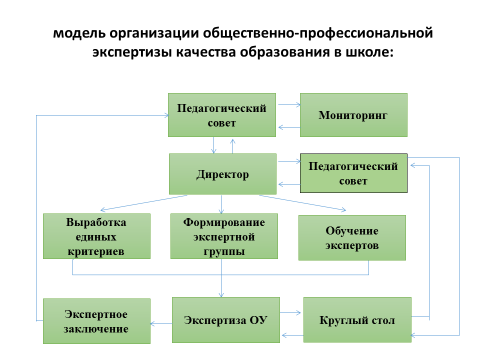 1.По результатам мониторинга (ОГЭ, ЭГЭ, ДКР различного уровня, РЦОКОИТ, самообследование, внутренний мониторинг, анализ деятельности педагогического коллектива в конце учебного года). Администрацией проводится анализ отчетов, которые сравниваются с результатами прошлого года или других ОУ. 2.Заметитель директора по УВР дает запрос педагогическому коллективу на ряд задач. Ряд задач педагогический коллектив знает, как выполнить, но существует ряд задач, для которых необходимо привлечь независимых общественных экспертов. Так же независимая экспертиза может быть проведена для обеспечения прозрачности деятельности школы и для обеспечения ее конкурентоспособности. В соответствии с положением было решено провести общественно – профессиональную экспертизу качества образования в школе. Педагогический коллектив дает запрос администрации школы на привлечение независимых экспертов к проведению ОПЭКО3. Приказом директора учреждаются независимые эксперты для выдачи заключения в какой-либо области из числа ученической, родительской, студенческой и профессиональной общественности, которые наделяются определенными полномочиями, позволяющими проверять документацию педагога, посещать занятия и другие мероприятия. Эксперты заключают договор с образовательным учреждением на предоставление услуг на безвозмездной основе. Директор приказывает сформировать и подготовить группу общественно – профессиональных экспертов к проведению ОПЭКО, а также педагогического коллектива к принятию проведения экспертизы и провести ОПЭКО в школе4.Группа общественно – профессиональных экспертов проводит экспертизу качества образования в соответствии с планом мероприятий школы. Обсуждает промежуточные результаты на круглом столе с педагогическим коллективом.5.Эксперты выносят заключение по результатам первого этапа экспертизы. Администрация принимает решения по выполнению ряда задач в соответствии с заключением, после чего следует повторный этап ОПЭКО для выявления эффективности выполнения задач. Директор принимает управленческое решение по результатам ОПЭКО. Модель реализована через интернет – ресурс (информационно – методический сервис): «Общественно профессиональная экспертиза качества образования в школе»Приложение 5:Портфолио (оценочный лист)  педагогического работника ГБОУ средней школы №229 Адмиралтейского района Санкт-ПетербургаФИО________________________________________________________Предмет(должность)__________________________________________Премиальный период__ _______________________________________Количество часов_____________________________________________                                Подпись учитель_______________________ОУ:Государственное бюджетное общеобразовательное учреждение средняя общеобразовательная школа №229 Адмиралтейского района Санкт - ПетербургаНазвание проекта:«Подготовка педагога к внедрению профессионального стандарта – основа повышения качества профессиональной деятельности»Руководство и управление проектом:Руководство и управление проектом осуществляет Администрация: (Директор, завуч по УВР, ВР); реализация проекта осуществляется методической службой школы с привлечением председателей МО, творческих групп педагогов - исследователей, психологической службы школы, социальных партнеров, общественно – профессиональных экспертов.С какого времени реализуется практика:С 2015-16 уч.  гг.по настоящее время.Обоснование необходимости и особенностей данной практики: Обновленные цели системы российского образования создают новые требования к уровню профессиональной педагогической деятельности. Необходимо развивать новые профессиональные качества педагогов в соответствии со стандартом профессиональной деятельности в области обучения, воспитания и развития. Профстандарт должен стать системообразующим механизмом, который повысит качество работы педагогов, создаст объективные требования к трудовым действиям, знаниям и умениям, необходимому уровню профессионального образования. Профстандарт определит объем и направление подготовки, переподготовки или повышения квалификации, позволит объективно связать уровень профессионализма педагога, его должностные обязанности и условия оплаты труда с результатами профессиональной деятельности (эффективный контракт). При этом профстандарт должен выступить в качестве базы для оценки квалификации и труда учителя, а эффективный контракт в качестве инструмента соединения интересов педагогического работника и руководителя для решения задач образовательной организации. Актуализированное понимание педагогами требований профстандарта – это отражение реальных потребностей системы образования, механизма получения качества образования, инструмента обеспечения профессионального и карьерного роста, личностно-значимого подхода к собственной деятельности.  Подготовка педагогического коллектива к внедрению профессионального стандарта позволит в перспективе руководителю ОУ при переходе на профессиональный стандарт педагога осуществлять основные функции управления образовательным процессом (в том числе по формированию кадровой политики), педагогическим работникам осуществлять профессиональное развитие, формировать индивидуальную карьеру. Оценка профессиональной деятельности учителя в рамках профессионального стандарта окажет воздействие на его отношение к работе, а также на мотивацию его профессионального роста. Таким образом, подготовка педагогов к внедрению профессионального стандарта - это система координат, которая призвана помочь каждому учителю выстроить свою индивидуальную траекторию профессионального и личностного роста.Область практикиПрофессиональный стандарт педагога – это сложный регулятор большого числа вопросов педагогической работы: трудоустройства педагогов, определения их должностных обязанностей, аттестации, оценки труда, оплаты труда и т.д. В соответствии с «Дорожной картой» разработанной в ОУ по подготовке к внедрению профстандарта педагога включающей в себя ряд мероприятий: по разработке документации, создания информационно-методического пространства как условия реализации подготовки педагогического коллектива к внедрению стандарта профессиональной деятельности учителя, разработка модели оценки и самооценки профессиональной деятельности педагога в соответствии с требованиями профстандарта, на основе компетентностного подхода, проведение семинаров и т.п. должно не просто повысить эффективность работы учителя, но и создать новые механизмы организации профессиональной деятельности педагога в ОУ с опорой на профессиональный стандарт. На решение каких проблем направлена практика:Подготовка к внедрению в деятельность образовательной организации профессионального стандарта предполагает: - определение содержания основных компетенций профессионального стандарта по должности преподаватель;- повышение мотивации преподавателей и их возможности к самообразованию;- повышение качества работы преподавателей в соответствии с требованиями ФГОС;- создание объективных требований к трудовым действиям, знаниям и умениям необходимому уровню профессионального образования;- определение объема и направления, стимулирование целенаправленного, непрерывного повышения квалификации преподавателей, их методологической культуры, личностного профессионального роста, использования ими современных педагогических технологий;- обеспечение развития профессиональных компетентностей преподавателей в соответствии с внешними вызовами;- объективно связать уровень профессионализма преподавателя, его должностные обязанности и условия оплаты труда с результатами профессиональной деятельности (эффективный контракт);- формирование современного имиджа педагога в обществе.- повышение эффективности и качества педагогического труда;- выявление перспектив использования потенциальных возможностей педагогических работников.- обеспечение дифференциации уровня оплаты труда педагогических работников.Сущность практики:Профессиональный стандарт – это некая система координат, которая призвана помочь каждому учителю выстроить свою индивидуальную траекторию профессионального и личностного роста. Кроме того, профессиональный стандарт – системный механизм оценки практикующих учителей при проведении аттестационных испытаний. Задача управленческих кадров на этапе подготовки к внедрению — передать ценностные ориентиры профессионального стандарта педагогам, задача педагогов — определить свою роль в реализации ФГОС в соответствии с профстандартом. В этом и заключается сущность подготовки к   внедрению профессионального стандарта как основы повышения профессиональной деятельности.Механизмы практической реализации практики:На первом этапе подготовки задача администрации образовательной организации – довести основные положения стандарта до каждого педагога: учителя, воспитателя: Самостоятельное ознакомление с профстандартами.Рассмотрение содержания профстандарта на предметных методических объединениях и обсуждение путей их реализации учителем в условия конкретной деятельности.Обсуждение путей реализации профстандарта на педсоветах, круглых столах и др.площадках.Информирование органов самоуправления, родительской общественности о переходе педагогов на профстандарты (см. приложение 1)Во-вторых, подготовка к введению профстандарта влечет за собой изменение определенной нормативной правовой базы образовательной организации: устава, должностных инструкций учителей и воспитателей, Трудовых договоров, Коллективного договора, Правил внутреннего трудового распорядка, Положения об оплате труда, Положения о стимулирующих выплатах, программы развития, портфолио учителя, воспитателя и др. В-третьих, оказание помощи педагогам по доведению их квалификации до уровня требований профстандарта.                                                                                                                                                                                                                       Важным этапом подготовки к внедрению профессионального стандарта является мониторинг процесса. Мониторинг может быть организован как внутренний осуществляемый собственными силами организации внутри ОУ: Анализ подготовки педагога курирующим администратором (см. приложение 2) На основе анализа посещенных уроков, мероприятий, результатов обучения анализируется соответствие педагога требованиям профстандарта и предлагаются варианты решения проблем с точки зрения администрации; Самоанализ уровня подготовки педагога. Педагог анализирует, каким требованиям профстандарта он отвечает, а где у него проблемы.(см. приложение 3); Анализ проблем педагогов на методических объединениях и определение возможности решениях их на уровне образовательной организации, разработка оптимальных путей устранения проблем для каждого педагога – составление т.н. индивидуальной образовательно-методической траектории педагога и т п. Реализация намеченных мероприятий: мастер-классы, стажировки, взаимопосещение уроков, мероприятий, передача опыта самообразование,целевые курсы, стажировочные площадки,курсы переподготовки, работа в мастер-классах, дистанционное обучение и т.д.Учитывается также и индивидуальная папка учителя.  Так и внешний: (с привлечением общественно – профессиональных экспертов для получения независимой оценки ОПЭКО (см. приложение 4) (в ОУ разработана модель организации общественно – профессиональной экспертизы качества образования в школе), а также с привлечением независимых внешних экспертов («Школа» под руководством Бахмутского А.Е; ДКР и ВКР, результаты ОГЭ ЕГЭ и др.). Оба вида мониторинга включают в себя анализ планов и отчётов, посещение проводимых уроков, результатов   обучения, воспитания и развития обучающихся.Сбор данных для оценивания осуществляется путём «результативного» опроса, выслушивания, наблюдений, анализа документов, записей и документированных данных. Мониторинг направлен на повышение эффективности управления реализацией проекта и включает в себя сбор и накопление данных, их анализ, систематизацию данных, соотнесение показателей с ожидаемым результатом, коррекцию деятельности. Совместное обсуждение результатов анализа и предложений всех сторон. Мотивация является одним из важнейших компонентов педагогической деятельности и является тем ключевым условием, которое определяет успешность, эффективность его деятельности и обеспечивает профессиональный рост. Для повышения мотивации деятельности учителя предполагаются различные меры его стимулирования в том числе разработанное в ОУ оценочное портфолио профессиональной деятельности учителя (см. приложение 5). Условия необходимые для реализации:Для реализации проекта необходимо: учебно-методическое, организационное, правовое, финансово-экономическое, кадровое, материально-техническое обеспечение системы образования ОУ. На основании приказа директора ОУ может осуществляться моральное и материальное поощрение и стимулирование педагогов-исследователей (баллы к аттестации, распределение баллов фонда материального стимулирования, благодарности, премии). В ОУ может быть предусмотрена ставка методиста. В распоряжение педагогов – должны быть предоставлены компьютеры, мультимедийные и интерактивные установки и т.п.	Организационно-методическое обеспечение практики:Создание благоприятных организационно-методических и нормативно-правовых условий для подготовки к внедрению профессионального стандарта позволит руководителю профессиональной организации при применении профессионального стандарта в ближайшей перспективе педагога осуществлять основные функции управления образовательным процессом (в том числе по формированию кадровой политики), педагогическим работникам осуществлять профессиональное развитие, формировать индивидуальную карьеру. Организационно-методической базой по осуществлению работ по поэтапной подготовке к внедрению стандарта профессиональной деятельности педагога в ОУ является рабочая группа, созданная локальным актом школы. Она выполняет работы, необходимые для организации и проведения мероприятий по общественно-профессиональному обсуждению результатов выполнения подготовки к внедрению профессионального стандарта, выполняет информационную и методическую поддержку педагогов, осуществляет учет, анализ и обобщение результатов выполнения задач программы подготовки к внедрению, координирует деятельность исполнителей проекта.В ходе реализации подготовки внедрения профессионального стандарта в ОУ произошло повышение эффективности учебно-методического, организационного, правового, кадрового, материально-технического обеспечения системы образования ОУ. На основании приказа директора ОУ осуществлялось моральное и материальное поощрение и стимулирование педагогов (баллы к аттестации, распределение баллов фонда материального стимулирования, благодарности, премии). В ОУ была предусмотрена ставка методиста. В распоряжение педагогов – исследователей предоставлены компьютеры, мультимедийные и интерактивные установки и т.п., руководством учреждения распределялись денежные выплаты из фонда по распределению баллов оценки качества труда учителя.Трудности и барьеры:Причиной многих негативных суждений о внедрении профессионального стандарта подчас является:Недостаточная информированность педагогов, которая не позволяет давать объективную оценку. Недостаточное количество курсов повышения квалификации в рамках профстандарта педагога.Отсутствие опыта у педагогов в связи с переходом на новую форму аттестации по профстандарту.Существование ситуации эмоционального выгорания у учителей, имеющих большой стаж педагогической деятельности.Недостаточный уровень квалификации молодых специалистов.Наличие организационных рисков, связанных с рассогласованием существующих требований к содержанию и организации деятельности учителя и новыми требованиями, отраженными в профессиональном стандарте; Необходимость изменения содержания программ профессиональной подготовки и создания новой системы переподготовки учителя на основе действующего стандартаРезультатыНа основании результатов подготовки к внедрению профессионального стандарта в ОУ можно говорить о том, что:- по результатам управленческой деятельности произошла открытость образовательной системы;- у педагогов отмечается сформированность субъектной позиции педагога; 			- разработаны локальные акты образовательной организации, необходимые для введения профессионального стандарта (должностная инструкция учителя, положение об оплате труда, положение о стимулирующих выплатах, регламент проведения аттестации педагогов на соответствие занимаемой должности, портфолио учителя и др.);- разработаны методические материалы по формированию педагогических компетенций учителей, пакет диагностических методик, сценарии семинаров – практикумов «Портфель методических разработок Я - профессионал».- разработана модель организации процедуры общественно – профессиональной экспертизы в системе управления качеством образования в школе.					- у педагогов произошло снижение эмоциональной напряженности в коллективе в связи с подготовкой к введению стандарта, понимания того, что он разработан в качестве помощника, а не средства контроля;произошло повышение осознанности профессиональной деятельности педагогами своей деятельности на предмет соответствия профессиональному стандарту;изменилось отношения к своему профессиональному развитию и тем самым повышение в дальнейшем качества своей профессиональной деятельности. - разработаны инструменты оценки и самооценки профессиональной деятельности педагогов, соотнесенных с профессиональным стандартом;- проведен мониторинг соответствия требований профессионального стандарта и уровня профессиональной компетентности педагогов образовательной организации; оценка профессиональной деятельности явилась мощным инструментом мотивации и действенным механизмом профессионального роста учителя и соответственно повышения качества образования в целом.произошли позитивные изменения в профессиональной педагогической деятельности педагога; повысилась потребность в профессиональном самообразовании и саморазвитии педагога.-  обновлена система научно-методической работы образовательной организации в условиях подготовки к введению профессионального стандарта;- отмечается сформированная готовность педагогов и руководителей к использованию современных образовательных технологий, к сетевому взаимодействию с профессиональными объединениями;- отмечена готовность аттестационной комиссии образовательной организации к оценке профессиональной деятельности педагогов; - сформирован комплекс условий, необходимых для качественного освоения профессиональных компетенций: материально- технических, информационных, кадровых, мотивационных.Отношение к практике:На основе современных подходов к управлению качеством образования, произошло обновление содержания общеобразовательного учреждения посредством внедрения эффективных педагогических технологий, развития межличностных отношений, взаимодействия всех участников проекта:Для педагогического коллектива: изменение мотивационных установок учителей, произошел рост профессиональной активности педагогов школы;Для родителей: родители стали более удовлетворены качеством предоставляемых образовательных услуг. Для администрации ОУ: возможность принятия управленческого решения в процессе развития образовательного учреждения, обеспечения соответствия качества предоставляемых услуг как государственным нормам и стандартам, так и запросам потребителя.Ссылка на материалы:Все материалы размещены на сайте образовательного учреждения http://school229.ru/Специалист ОУ:Балалаева Валентина Федоровна тел:8(911)151-63-79Готовность к распространению:ОУ 229 готово к распространению передового педагогического опыта посредством выступления на конференциях, семинарах – практикумах, в сетевом взаимодействии, печати, СМИ и т.д.№МероприятиеСрокиОрганизационная работаОрганизационная работаОрганизационная работа1.Самостоятельное ознакомление с профстандартом учителяДо декабря 2016 года2.Рассмотрение содержания на предметных МО, обсуждение путей реализации учителем в условиях конкретной деятельностиФевраль3.Обсуждение проблемы на педсоветеФевраль - мартИнформационная работаИнформационная работаИнформационная работа1.Информирование родительской общественности, органов самоуправления школы о переходе на профстандарт 2017-2018 уч.год 2.Работа с сайтом школыВ течение всего периодаРабота с нормативно – правовой базойРабота с нормативно – правовой базойРабота с нормативно – правовой базой1.Привидение в соответствие нормативно – правовой базы ОО (устав, должностные инструкции, ТД, КД, положение об оплате труда, портфолио учителя)2016 – 2018 годМетодическая работаМетодическая работаМетодическая работа1.Оказание помощи педагогам по доведению их квалификации до уровня профстандарта:А) Самоанализ  уровня подготовки педагога. (Педагог анализирует, каким требованиям профстандарта он отвечает,  где у него проблемы. Определяется,  как их решить: пойти на курсы, посетить семинары, тренинги, пройти дистанционное обучение и т.д.)Б) Анализ проблем педагогов на методических объединениях и определение возможности решениях их на уровне  образовательной организации: мастер-классы, стажировки, взаимопосещение уроков, мероприятий, передача опыта и т.д.В) Анализ подготовки педагога  администрацией школы. На основе анализа посещенных уроков, мероприятий, результатов обучения анализируется соответствие педагога требованиям профстандарта и предлагаются варианты решения проблем с точки зрения администрации.Г) Совместное  обсуждение результатов анализа и предложений всех трех сторон и разработка оптимальных путей устранения проблем для каждого педагога. С 2016 по 2020 год (согласно программе поэтапного совершенствования системы оплаты труда в   учреждениях на 2012 – 2018 годы распоряжение Правительства РФ от 26.11.2012 № 2190-р)2.Составление т.н. индивидуальной образовательно-методической траектории педагога:самообразование,целевые курсы,курсы переподготовки,стажировочные площадки,работа в мастер-классах,дистанционное обучениеС 2016 по 2020 год (согласно программе поэтапного совершенствования системы оплаты труда в   учреждениях на 2012 – 2018 годы распоряжение Правительства РФ от 26.11.2012 № 2190-р)1Компетентность в области личностных качеств Источники информации для выработки экспертного суждения1.1Эмпатийность и социорефлексия1Все обучающиеся безбоязненно обращаются к учителю за помощью, столкнувшись с трудностями в решении того или иного вопросаНаблюдение за поведением обучающихся на уроке и на перемене.Учащиеся легко идут на контакт с учителем, преобладает дружеский тон общения; вопросы на уроке задаются по мере возникновения; ученики во время урока, соблюдая дисциплину, открыто признаются, что что-то не поняли и просят объяснить; спрашивают совета, интересуются мнением учителя о своем ответе.Собеседование с руководителем (заместителем) образовательного учреждения, данные самооценки учителя.Выяснить, какой стиль педагогического общения свойственен учителю, как можно охарактеризовать общение педагога с обучающимися.2Умеет смотреть на ситуацию с точки зрения других и достигать взаимопонимания Наблюдение за поведением учителя на уроке. Учитель проговаривает разные точки зрения на один и тот же вопрос, допускает, что могут быть разные позиции. Умеет находить точки соприкосновения в противоречивых взглядах, использует в речи формулы присоединения к возражению типа: «Вы это верно подметили и вместе с тем…», «В Ваших словах есть истина, и все-таки…»Собеседование с руководителем (заместителем) образовательного учреждения, данные самооценки учителя.Вопросы: Как ведет себя учитель в ситуации дискуссии, спора, если его точка зрения подвергается критике?Насколько педагог допускает, что его точка зрения не является единственно верной?Насколько учитель умеет слышать других и допускать правоту тех, кто высказывает мнение, несовпадающее с его позицией? Приведите примеры.3Умеет поддержать обучающихся и коллег по работе Наблюдение за поведением учителя. Учитель находит подбадривающие и позитивные слова для коллег и обучающихся, делом откликается на призыв о помощи.Опрос обучающихся и коллег, в ходе которого можно задать следующие вопросы: Проявляет ли учитель свою готовность помочь другим?  Часто ли коллеги обращаются к нему за помощью?4 Умеет находить сильные стороны и перспективы развития для каждого обучающегосяНаблюдение за поведением учителя.Положительно оценивается учитель, который позитивно относится к обучающимся, не оценивает ученика по трафарету (плохой – хороший), а может сказать про каждого что-то положительное, видит, как изменяется ученик, поддерживает в нем конструктивные просоциальные черты. Собеседование с руководителем (заместителем) образовательного учреждения, в ходе которого можно задать следующие вопросы: Насколько учитель способен увидеть в каждом ученике положительные черты? Есть ли обучающиеся к которым учитель относится с предубеждением? Использует ли учитель только нелестные критические замечания, когда описывает обучающихся и их поведение или всегда начинает с «плюсов», даже если речь идет об ученике, нарушающем дисциплину или школьные правила?5Умеет анализировать причины поступков и поведения обучающихсяНаблюдение за поведением учителя.Собеседование с учителем, в ходе которого можно задать следующие вопросы: Какие причины могут подтолкнуть обучающегося к отклоняющемуся поведению? (анализируется количество указанных вариантов). Как быстро вы принимаете решения в сложных педагогических ситуациях? (анализируется наличие в ответе указания на необходимость выявить причины того или иного события).Учитель осознает, что поведение и реакция ученика на что-либо, это лишь внешнее проявление, за которым могут стоять много причин: ранний детский опыт, настроение, мотивы и т.д. Каждый раз, столкнувшись с поведением, требующим воспитательного воздействия, учитель задает вопрос «Почему так случилось, почему ученик так поступил?» и организует работу с причиной, а не со следствием.1.2.Самоорганизованность6Умеет организовать свою деятельность и деятельность обучающихся для достижения намеченных целей урокаНаблюдение за поведением учителя, анализ урока.Подготавливает все необходимое для урока заранее, имеет реалистично простроенный план работы, следит за соблюдением временных интервалов, использует приемы ритмичной организации работы: регламентирует чередование более сложных и простых видов работ. В результате добивается высокой работоспособности и согласованности действий, обучающихся на протяжении всего урока.Собеседование с руководителем (заместителем руководителя) образовательного учреждения, в ходе которого можно задать следующие вопросы: Насколько к данному учителю подходит характеристика «организованный человек»? Насколько данный учитель хороший организатор? В каких ситуациях проявляются организаторские способности учителя?7Рабочее пространство учителя хорошо организованоАнализ организации рабочего пространства.Расположение вспомогательных средств (таблицы, наглядные пособия), журнала, плана работы на столе, оформление стен кабинета и т.д. позволяет быстро и легко находить нужную информацию и материалыАнализ рабочих программ и материалов к урокам.Анализируется содержание, систематизация, место расположения, внешний вид программ и материалов.8Конструктивно реагирует на ошибки и трудности, возникающие в процессе реализации педагогической деятельностиАнализ урока.Собеседование с педагогом.Собеседование с руководителем, в ходе которого можно задать следующие вопросы: Если на педагогическом совете анализируются ошибки и высказываются критические замечания в адрес учителя, то, как он реагирует на них? Способен ли сам увидеть допущенные им ошибки? Осознает свои ошибки, принимает ответственность за них на себя? Ищет ответ на вопрос, что нужно было сделать, почему была совершена ошибка и как ее предотвратить в будущем? В ситуации критических замечаний сохраняет спокойствие, уточняет детали критического замечания, интересуется мнением коллег о способах профилактики и исправления ошибок?9Своевременно вносит коррективы в намеченный план урока в зависимости от сложившейся ситуацииАнализ урока. Если на уроке возникала необходимость гибкого реагирования на вопрос обучающегося или более подробного объяснения, учитель вносил коррективы в план и делал акцент на значимых для учеников позициях.Собеседование с учителем, в ходе которого можно задать следующие вопросы: В какой степени при проведении урока Вы руководствуетесь заранее выработанным планом? Вносите ли Вы коррективы в разработанный план урока или считает, что то, что запланировано должно быть обязательно достигнуто? Если да, то приведите примеры. 10Сохраняет самообладание даже в ситуациях с высокой эмоциональной нагрузкойСобеседование с руководителем (заместителем) образовательного учреждения, в ходе которого можно задать следующие вопросы: Можно ли назвать учителя спокойным, сдержанным независимо от складывающейся ситуации? Становится ли тревожным, растерянным, когда ситуация становится сложной? Наблюдали ли Вы, как ведет себя учитель в ситуациях с большой эмоциональной нагрузкой? Если наблюдали, то, что вы отметили как особенность его поведения?Собеседование с учителем, в ходе которого можно задать следующие вопросы: Какие способы регуляции эмоционального состояния Вы знаете и используете? Бывают ли ситуации, когда Вам трудно сохранять самообладание?Результаты опроса удовлетворенности потребителей.Насколько обучающиеся и родители удовлетворены психологическим климатом на уроках данного учителя.1.3.Общая культура11Обладает широким кругозором, легко поддерживает разговоры на различные темы Собеседование с руководителем, в ходе которого можно задать следующие вопросы: Как Вы оцениваете уровень общей эрудиции учителя? Можно ли данного учителя назвать человеком, осведомленным в различных областях знания?12Поведение и внешний вид учителя соответствуют этическим нормам Наблюдение за учителем в ходе урока и во время собеседования.Оценивается соответствие учителя требованиям профессионального этикета.13Осведомлен об основных событиях и изменениях современной социальной жизниСобеседование с учителем, в ходе которого можно задать следующие вопросы: Насколько учитель информирован о событиях районного, городского, областного уровня? Знает ли учитель, какие социально-экономические проблемы могут волновать родителей обучающихся? 14Обладает педагогическим тактом, деликатен в общении Наблюдение в ходе урока и на перемене, во время собеседования.Поведение учителя свидетельствует о его коммуникативной компетентности (улыбка, умение слушать, спокойный темп речи, культура речи).Собеседование с руководителем (заместителем) образовательного учреждения, в ходе которого можно задать следующие вопросы: Как Вы оцениваете педагогический такт учителя? Были ли жалобы со стороны коллег, обучающихся, родителей на нетактичные высказывания учителя? Результаты опроса удовлетворенности потребителей - родителей и обучающихсяНасколько родители и обучающиеся считают учителя тактичным и деликатным в общении.15Высказывания учителя построены грамотно и доступно для понимания, его отличает высокая культура речиНаблюдение за вербальным поведением учителя – оценка степени коммуникативной компетентности, логики высказываний, учета характеристик собеседника при организации коммуникации, соблюдение орфоэпических норм речи.Собеседование с руководителем (заместителем) образовательного учреждения.Насколько можно считать учителя эталоном для подражания в области общения и коммуникации со стороны обучающихся и коллег.2.Компетентность в области постановки целей и задач педагогической деятельности2.1.Умение ставить цели и задачи в соответствии с возрастными и индивидуальными особенностями обучающихся16Умеет обоснованно ставить цели обучения по предметуАнализ урока. Постановка цели урока осуществляется дидактически и методически грамотно. Цель понятна обучающимся, учитель аргументирует важность достижения цели (зачем эту цель необходимо достигнуть, что лично достижение цели дает каждому обучающемуся). Экспресс-опрос обучающихся, в ходе которого можно выяснить, как обучающиеся поняли цель урока, какую цель они поставили перед собой на уроке?Результаты проводимых в школе опросов и диагностики обучающихся – насколько обучающиеся осознают важность достижения целей и задач, заявленных учителем на уроке, насколько осознают важность самого предмета.17Умеет ставить цели урока в соответствии с возрастными особенностями обучающихсяАнализ урока. Формулировка цели, примеры, вопросы, задаваемые для проверки уяснения цели соответствуют возрастным особенностям обучающихся.Результаты самооценки педагога и данные диагностики его компетенций – ответы на вопросы соответствующего блока.18Корректирует цели и задачи деятельности на уроке в зависимости от готовности обучающихся к освоению материала урокаАнализ урока. Учитель проверяет, насколько обучающиеся поняли цель урока, насколько они готовы ее достигать (есть ли у них необходимые для этого знания и мотивация).19Умеет ставить цели урока в соответствии с индивидуальными особенностями обучающихсяАнализ урока. На уроке звучит несколько вариантов цели с учетом индивидуальных особенностей обучающихся, при озвучивании этих формулировок учитель использует приемы организации внимания конкретных учеников (обращение по имени, адресное задавание вопросов, указание на увлечения конкретного ученика).20Знает и учитывает уровень обученности и развития обучающихся при постановке целей и задач урокаСобеседование с аттестуемым учителем – насколько учитель учитывает особенности класса и конкретных учеников при постановке целей.Вопрос учителю: когда вы при подготовке к уроку формулируете его цель и задачи, какая информация является для Вас важной.В ответе должно быть указание на особенности обучающихся.2.2.Умение перевести тему урока в педагогическую задачу21Умеет формулировать цели и задачи на основе темы урокаАнализ урока.Анализ рабочих программ и материалов к урокам.Насколько тема, цель и задачи урока взаимосвязаны.22Умеет конкретизировать цель урока до комплекса взаимосвязанных задачАнализ урока.Анализ рабочих программ и материалов к урокам.Позволяют ли реализуемые учителем задачи достигать заявленной цели. Являются ли задачи средствами для достижения цели. Обратить внимание на формулировки задач. Задачи должны быть сформулированы в терминах «результата», а не «процесса». Например,: не «изучение …», а «наличие у обучающегося знания о …»23Умеет сформулировать критерии достижения целей урокаСобеседование с аттестуемым педагогом.Вопрос учителю: «По каким признакам Вы проверяете, достигнута ли цель урока»24Умеет добиться понимания обучающимися целей и задач урокаСобеседование с аттестуемым педагогом.Анализ урока.Учитель обязательно проверяет насколько обучающиеся поняли цель урока, насколько совпадет понимание цели урока учителем и обучающимися. 25Умеет соотнести результаты обучения с поставленными целямиСобеседование с аттестуемым педагогом.По итогам урока учитель обязательно задает зондирующие вопросы, чтобы проверить достигнута ли цель, делает выводы об уровне достижения цели, о причинах достижения – не достижения.Вопрос учителю: какие приемы Вы используете, чтобы проверить достигнута ли цель урока.Результаты самооценки педагога и данные диагностики его компетенций.Ответы учителя на соответствующие вопросы методики самооценки.2.3.Умение вовлечь обучающихся в процесс формулирования целей и задач26Умеет вовлечь обучающихся в процесс постановки целей и задач урокаАнализ урока.Учитель использует различные способы вовлечения обучающихся в процесс постановки целей и задач (проблемные и проективные вопросы, диалог, пауза и др.).27Предлагает обучающимся назвать результат деятельности на уроке и способы его достижения Анализ урока.Учитель использует специальные методы, чтобы дать возможность обучающимся самостоятельно сформулировать тот результат, которого они должны достигнуть по итогам работы.Результаты самооценки педагога и данные диагностики его компетенций.Ответы учителя на соответствующие вопросы методики самооценки28Предлагает обучающимся самостоятельно сформулировать цель урока в соответствии с изучаемой темойАнализ урока.Учитель использует методы активизации интеллектуального потенциала обучающихся для того, чтобы они самостоятельно сформулировали цель в нескольких вариантах.Результаты самооценки педагога и данные диагностики его компетенций.Ответы учителя на соответствующие вопросы методики самооценки.29Спрашивает, как обучающиеся поняли цели и задачи урокаАнализ урока.Учитель задает вопросы, направленные на диагностику понимания учениками цели и задач.Результаты самооценки педагога и данные диагностики его компетенций.Ответы учителя на соответствующие вопросы методики самооценки30Обучающиеся принимают участие в формулировании целей и задач урокаАнализ урока.Обучающиеся быстро откликаются на предложение учителя сформулировать или пояснить цели и задачи урока.3.Компетентность в области мотивирования обучающихся на  учебную деятельность3.1.Умение создавать ситуации, обеспечивающие успех в учебной деятельности31Умеет вызвать интерес у обучающихся к своему предмету Анализ урока.Отношение обучающихся к теме, диапазон эмоций обучающихся: от скуки до заинтересованности.Результаты проводимых в школе опросов и диагностики обучающихся.Насколько обучающиеся говорят о предмете как об интересном, каков их интерес к предмету, насколько они удовлетворены разными аспектами преподавания.Результаты учебной деятельности обучающихся.Обучающиеся показывают высокие знания по предмету, так как заинтересованы в нем.Участие обучающихся в олимпиадах, конкурсах, проектах.Педагог организует школьные викторины, олимпиады для обучающихся.Обучающиеся активно участвуют в олимпиадах, конкурсах (количество обучающихся участвовавших в олимпиадах, конкурсах, викторинах и иных интеллектуально-образовательных мероприятиях по изучаемому предмету).32Отмечает даже самый маленький успех обучающихся Анализ урока.Достижения каждого ученика было озвучено учителем на уроке.Результаты самооценки педагога и данные диагностики его компетенций.Учитель осознает важность подкрепления успехов, обучающихся и умеет это делать.33Демонстрирует успехи обучающихся родителямРезультаты опроса удовлетворенности родителей.Родители указывают, что учитель предоставляет информацию об успехах ребенка, формирует у него положительное отношение к предмету.Анализ записей в дневниках обучающихся.Анализ подготовленных учителем характеристик обучающихся.Результаты самооценки педагога и данные диагностики его компетенций.Ответы учителя на соответствующие вопросы методики самооценки.34Демонстрирует успехи обучающихся одноклассникамАнализ урока.На уроке учитель специально обращает внимание обучающихся на достижения конкретного ученика.35Умеет дифференцировать задания так, чтобы ученики почувствовали свой успех.Анализ урокаУ учителя есть варианты заданий различной сложности, которые он использует для того, чтобы обучающиеся с различным уровнем знаний могли добиваться успеха и верили в свои возможности.Анализ школьных тетрадей и результатов их проверки.Комментарии учителя по итогам проверки тетрадей носят индивидуальный характер и подчеркивают успехи ученика.Анализ рабочих программ и материалов к урокамВ рабочих материалах учителя есть варианты заданий для обучающихся с разным уровнем подготовки.3.2.Умение создавать условия обеспечения позитивной мотивации обучающихся36Выстраивает деятельность на уроке с учетом уровня развития учебной мотивации Анализ урока. Учитель обеспечивает на уроке определенный уровень заинтересованности обучающихся в теме и содержании урока.Собеседование с учителем. Вопрос учителю: По каким признакам Вы определяете мотивированы ли обучающиеся на изучение темы? Какие приемы  Вы используете на уроке, чтобы повысить заинтересованность обучающихся в теме, привлечь их внимание?Анализ рабочих программ, планов и материалов к урокам. Наличие в планах и материалах информации, указывающей, что для учителя важно создавать мотивационную готовность обучающихся.37Владеет большим спектром материалов и заданий, способных вызвать интерес обучающихся к различным темам преподаваемого предметаАнализ урока.Анализ рабочих программ, планов и материалов к урокам.Анализ базовой подготовки, переподготовки и повышения квалификации.Наличие в арсенале учителя различных дидактических приемов, активных методов обучения, направленных на формирование мотивации учебной деятельности.38Использует знания об интересах и потребностях обучающихся в педагогической деятельностиАнализ урокаСобеседование с учителем. Вопросы учителю: Есть ли у Ваших учеников увлечения, хобби, интересы, которые помогают Вам заинтересовать обучающихся в предмете или в теме отдельного урока? Приведите пример, когда Ваши знания об индивидуальных особенностях обучающегося позволили Вам сформировать его заинтересованность в теме урока.Результаты опросов и диагностики обучающихся (при наличии). Отмечают ли обучающиеся, что для реализации их собственных потребностей им важно хорошо знать предмет или конкретные темы.39Умеет создать доброжелательную атмосферу на уроке Анализ урокаСобеседование с руководителем, в ходе которого можно задать следующие вопросы: Если учитель является классным руководителем, какие отношения между обучающимися преобладают в его классе?  Какие эпитеты можно подобрать, чтобы описать общую обстановку на уроке данного учителя?Результаты опроса удовлетворенности родителей и обучающихсяКакие оценки дают родители и обучающиеся социально-психологической обстановке на уроке.40Обучающиеся удовлетворены образовательной деятельностью, выстраиваемой учителем: содержание, методы, результаты и др. Результаты опросов и диагностики обучающихсяРезультаты опроса удовлетворенности родителей и обучающихсяРейтинг педагогаПедагог имеет высокие оценки по таким показателям как:- гуманистическое отношение к обучающимся;- умение в доступной форме объяснять предмет;- соответствие заданий и методов работы потенциалу обучающихся и др. (в зависимости от содержания рейтинговых процедур, используемых в школе)Собеседований с руководителем.Вопрос:Были ли случаи, когда родители обращались в администрацию школы с претензиями к учителю на несправедливое оценивание; на нагрузки, несоответствующая возможностям, возрасту обучающихся, на отсутствие у учителя заинтересованности в достижении образовательного результата, когда учитель не стремится сформировать знания и умения на уроке, а рекомендует обращаться к репетитору и т.д.3.3.Умение создавать условия для самомотивирования обучающихся41Умеет активизировать творческие возможности обучающихся Анализ урока.Задания, предлагаемые обучающимся, дают возможность проявить творчество.На уроке обучающимся была предоставлена возможность проявить себя, свои идеи в нестандартной творческой форме (возможность фантазировать, вообразить что-либо).Участие обучающихся в олимпиадах, конкурсах, проектах. Обучающиеся откликаются на предложение учителя участвовать в творческих конкурсах.42Демонстрирует практическое применение изучаемого материалаАнализ урока.Примеры и наглядные материалы, используемые учителем, доказали обучающимся, что изучаемая тема важна в практической жизни.Анализ рабочих программ и материалов к урокам. Содержат информацию практического плана, очевидно, что ученикам дана возможность применить полученные знания на практике.43Поощряет любознательность обучающихся, выход за рамки требований программы при подготовке школьных заданий Анализ урока.Учитель использует методы работы, заставляющие обучающихся задуматься, задавать дополнительные вопросы, уточнять детали.Анализ школьных тетрадей и результатов их проверки.Обучающиеся при выполнении домашних заданий привлекают дополнительные источники информации, проявляют готовность узнать больше.Результаты опроса удовлетворенности обучающихся и их родителей.Родители отмечают, что при выполнении домашних заданий их дети проявляют заинтересованность в предмете, увлеченно рассказывают дома о том, что узнали на уроке.44Дает возможность обучающимся самостоятельно ставить и решать задачи с высокой степенью свободы и ответственностиАнализ рабочих программ и материалов к урокам.Анализ урока.Учитель поощряет самостоятельность, дает время обучающимся на поиск ответа, а не формулирует вопрос и ответ сразу же. Подчеркивает возможную вариативность ответа. Учитель сформировал у обучающихся привычку при формулировке нестандартного ответа обязательно обосновать его. 45Создает условия для вовлечения обучающихся в дополнительные формы познания по предмету: олимпиады, конкурсы, проекты и т.д.Участие обучающихся в олимпиадах, конкурсах, проектах.Обучающиеся активно участвуют в олимпиадах, соревнованиях, викторинах.Учитель сам инициирует викторины, олимпиады, конкурсы.4.Компетентность в области обеспечения информационной основы деятельности4.1.Компетентность в методах преподавания46Своевременно вносит коррективы в методы преподавания в зависимости от сложившейся ситуацииАнализ урока. Используемые методы преподавания соответствуют возрастным и индивидуальным особенностям обучающихся, с которыми работает учитель. При возникновении ситуации, не предусмотренной планом урока гибко перестраивается и действует оперативно.Анализ рабочих программ и материалов к урокам.Собеседование с аттестуемым учителем. Вопросы учителю: Приходилось ли Вам вносить изменения в методы преподавания? Приведите примеры, чем были вызваны эти изменения? Меняются ли используемые Вами методы преподавания в зависимости от сложившейся ситуации? Если, да, то как?47Применяемые методы соответствуют целям и задачам обучения, содержанию изучаемой темыАнализ урока. Набор используемых (созданных) способов и методов педагогической деятельности. Используемые методы преподавания соответствуют поставленным целям и задачам.Результаты учебной деятельности обучающихся и их динамика. Если методы обучения соответствуют условиями, то учитель добивается высоких результатов учебной деятельности.Используемые (созданные) способы и методы педагогической деятельности.48Применяемые методы соответствуют имеющимся условиям и времени, отведенному на изучение темыАнализ урока. Методы преподавания соответствуют теме урока. Выбранные учителем способы преподавания адекватны возрасту обучающихся. Учитель контролирует время, затраченное на определенный этап работы на уроке, и планирует деятельность в соответствии со значимостью темы и этапа урока.49Владеет современными методами преподаванияАнализ урока.На уроке используются информационно-компьютерные технологии.Методы преподавания соответствуют современным дидактически требованиям.Результаты участия в конкурсах педагогического мастерства.Учитель ориентирован на повышение квалификации, на развитие дидактических и методических умений. Осознает важность расширения приемов и методов работы.50Обоснованно использует на уроках современные информационно-коммуникативные технологииАнализ урока Используемые (созданные) способы и методы педагогической деятельности.Применяет информационно-коммуникативные технологии не в угоду моде, а адекватно целям урока, мотивации и подготовленности обучающихся. ИКТ позволяют добиваться запланированного педагогического результата. 4.2.Компетентность в предмете преподавания51Хорошо знает преподаваемый предметАнализ рабочих программ и материалов к урокам.Программа, план и материалы урока свидетельствуют о высоком уровне компетентности педагога в преподаваемом предмете.Анализ урока.Опрос обучающихся, изложение педагогом нового материала, ответы на вопросы обучающихся свидетельствуют о высоком уровне предметной компетентности педагога.Проведение тестирования на знание предмета.В случае необходимости может быть проведено тестирование учителя по преподаваемому предмету (например, в форме решения задание ЕГЭ)52Рабочая программа по предмету построена с учетом межпредметных связейАнализ рабочих программ и материалов к урокам.В рабочей программе отражены межпредметные связи.53При подготовке к урокам использует дополнительные материалы по предмету (книги для самообразования, медиа-пособия, современные цифровые образовательные ресурсы и др.)Анализ рабочих программ и материалов к урокам.Есть указания и ссылки на дополнительные источники информации, рекомендации обучающимся в каких дополнительных источниках содержится важная и интересная информация.54В процессе формирования новых знаний опирается на знания обучающихся, полученные ими ранее при изучении других предметовАнализ урока.Задает обучающимся вопросы, направленные на актуализацию ранее полученных знаний. Показывает, как связан новый материал с пройденными темами.55Добивается высоких результатов по преподаваемому предмету. Анализ урока. Знания, демонстрируемые обучающимися можно оценить на «хорошо» и «отлично».Анализ результатов деятельности.Уровень успеваемости, частота распределения обучающихся с высокими и с низкими показателями успеваемости.Обучающиеся участвуют в олимпиадах, предметных конференциях, занимают призовые места.Анализ результатов сдачи обучающимися экзаменов, ЕГЭ.4.3.Компетентность в субъективных условиях деятельности56Ориентируется в социальной ситуации класса, знает и учитывает взаимоотношения обучающихсяСобеседование с аттестуемым педагогом.Экспертам необходимо оценить, насколько педагог осведомлен о неформальных отношениях в классе, насколько статус обучающегося среди одноклассников учитывается педагогом при оценивании его работы на уроке или при организации дисциплинарного воздействия.Результаты опроса удовлетворенности обучающихся и их родителейНасколько родители удовлетворены социальной ситуацией, отношениями между обучающимися.57Хорошо знает и действует в соответствии с Конвенцией о правах ребенкаСобеседование с аттестуемым педагогом.Педагог не только осведомлен о положениях Конвенции по правам ребенка, но и умеет ее использовать в педагогической практике.58Систематически анализирует уровень усвоения учебного материала  и развития обучающихся на основе устных и письменных ответов, достигнутых результатов и др. диагностических показателей.Собеседование с аттестуемым учителем.Эксперты задают открытые вопросы: «Какие методы анализа динамики знаний обучающихся использует аттестуемый педагог?», «Какие приемы мониторинг обученности применяет педагог?»59Имеет «банк» различных учебных заданий, ориентированных на различные индивидуальные особенности обучающихся.Анализ рабочих программ и материалов к урокам.Используемые (созданные) способы и методы педагогической деятельности.Учитель не просто формирует копилку материалов, а точно знает для какой категории обучающихся, что будет использовано. Выяснить у аттестуемого педагога какие методы работы со слабоуспевающими учениками он использует, каких результатов добивается, насколько систематично ведется работа со слабоуспевающими учениками (регулярно и часто).Анализ школьных тетрадей и результатов их проверкиПрименяются ли гибкие критерии для оценки выполнения заданий слабоуспевающими обучающимися.60Подготовленные учителем характеристики обучающихся отличаются хорошим знанием индивидуальных особенностей, обоснованностью суждений.Собеседование с руководителем (заместителем) образовательного учреждения.Необходимо выяснить, насколько характеристики, написанные педагогом на обучающихся, отражают их особенности, насколько они разнообразны или выполнены по «трафарету» и не отличаются своеобразием?5.Компетентность в области разработки программы деятельности и принятия педагогических решений5.1.Умение выбрать и реализовать образовательную программу61Знает основные нормативные документы, отражающие требования к содержанию и результатам учебной деятельности по предмету, учебники и УМК по преподаваемому предмету, допущенные или рекомендованные Минобрнауки РФСобеседование с аттестуемым учителем.Какими документами руководствовался педагог при выборе программы, при разработке планов.Тестирование на знание нормативных и программно-методических материалов по предмету62Может провести сравнительный анализ учебных программ, УМК, методических и дидактических материалов по преподаваемому предмету, выявить их достоинства и недостатки. Анализ используемых учителем программных, методических и дидактических материалов по преподаваемому предмету.Собеседование с аттестуемым педагогом.Какие образовательные программы известны педагогу, какие сильные стороны и ограничения программ он знает.Почему отдает предпочтение конкретным дидактическим или методическим материалам, какие их преимущества видит.63Обоснованно выбирает учебники и учебно-методические комплексы по преподаваемому предмету.Собеседование с аттестуемым педагогом.Что было главным при выборе педагогом учебников по преподаваемому предмету, каким критериям должен отвечать идеальный учебник по предмету с точки зрения педагога.64Рабочая программа учителя предполагает решение воспитательных задач.Анализ урока.План урока предполагает решение воспитательных задач. Учитель намечает определенные воспитательные цели и достигает их в течение урока.Анализ рабочих программ и материалов к урокам.Содержание рабочей программе включает решение воспитательных задач.65Рабочая программа учителя составлена с учетом нормативных требований, темпа усвоения материала, преемственности и др. моментов, повышающих ее обоснованность.Анализ рабочих программ и материалов к урокам.В рабочей программе есть разнообразные обоснования выбора педагогом методических, дидактических материалов, вариантов проверочных работ, домашнего задания. Рабочая программа составлена с указанием на причины выбора педагогом материалов для занятий.5.2.Умение разработать собственную программу, методические и дидактические материалы66Вносит изменения в дидактические и методические материалы с целью достижения высоких результатов.Анализ рабочих программ и материалов к урокам.Собеседование с аттестуемым педагогом.Эксперты выясняют, насколько часто педагог вносит изменения в дидактические и методические материалы, какие изменения были внесены за последнее время (четверть, полугодие), с чем связаны эти изменения.67Самостоятельно разработанные учителем программные, методические и дидактические материалы по предмету отличает высокое качество.Анализ рабочих программ и материалов к урокам.Эксперты дают высокую оценку содержанию и оформлению представленных педагогом материалов. Используемые материалы соответствуют педагогическим целям.68Продуктивно работает в составе рабочих групп, разрабатывающих и реализующих образовательные проекты, программы, методические и дидактические материалы.Собеседование с руководителем (заместителем) образовательного учреждения.Используемые (созданные) способы и методы педагогической деятельности.Педагог имеет опыт работы в проектных группах, разрабатывающих методические и дидактические материалы.60Выступает перед коллегами с информацией о новых программных, методических и дидактических материалах, участвует в конкурсах профессионального мастерства.Собеседование с руководителем (заместителем) образовательного учреждения Выступает ли учитель перед коллегами с информацией о новых дидактических и методических приемах?Результаты участия в конкурсах педагогического мастерства.За аттестуемый период педагог участвовал в конкурсах педагогического мастерства различного уровня (школьный, муниципальный, региональный и т.д.) 70Проводит обоснование эффективности реализуемой рабочей программы, новых методических и дидактических материалов.Собеседование с аттестуемым педагогом.Проверяет ли педагог эффективность новых методических приемов. Если да, то, как он это делает.5.3.Умение принимать решения в педагогических ситуациях71Поощряет высказывания и выслушивает мнения обучающихся, даже если они расходятся с его точкой зренияАнализ урока.Поощряет высказывания, выслушивает мнения обучающихся, дает конструктивные комментарии к высказанным мнениям72Коллеги по работе используют предложения учителя по разрешению актуальных вопросов школьной жизни.Собеседование с руководителем образовательного учреждения.Необходимо выяснить насколько активно педагог участвует в разрешении сложных педагогических ситуаций, проявляет инициативу, включается в обсуждение и реализацию принятых решений. Обращаются ли коллеги к педагогу за советом, когда необходимо решить вопрос, связанный с педагогической деятельностью.73Умеет аргументировать предлагаемые им решения. Собеседование с аттестуемым педагогом.Анализ урока.Принимаемые учителем решения были обоснованны, учитель осознает последствия педагогических решений, умеет выбрать такую линию поведения, которая приводит к достижению педагогических целей.74Умеет пересмотреть свое решение под влиянием ситуации или новых фактов. Собеседование с аттестуемым педагогом.Были ли ситуации, когда Вы настаивали на каком-либо решении, но затем изменили его, так как выяснились новые обстоятельства? Приведите пример.75Учитывает мнение родителей, коллег, обучающихся при принятии решений.Собеседование с аттестуемым педагогом.Вопрос: чье мнение для Вас важно, когда Вы принимаете решение по сложной педагогической ситуации? Почему?В ответе должно прозвучать указание на всех заинтересованных лиц и важность решения для каждой стороны должна быть обоснована.6.Компетентность в области организации учебной деятельности6.1.Умение устанавливать субъект-объектные отношения76Умеет устанавливать отношения сотрудничества с обучающимися, вести с ними диалогНаблюдение за поведение учителя на уроке и во внеурочное время.Обучающиеся открыто и этично общаются с учителем, диалоги и обсуждения вопросов проходят содержательно, на оптимальном эмоциональном фоне.77Умеет разрешать конфликты оптимальным способомСобеседование с руководителем (заместителем) образовательного учреждения.Необходимо выяснить у руководителя образовательного учреждения, возникали ли у данного учителя конфликтные ситуации, связанные с профессиональной деятельностью. Если да, то с кем именно (коллеги, ученики, родители, администрация школы), было ли поведение учителя в такой ситуации оправданным и направленным на достижение позитивного результата.78Умеет насыщать общение с обучающимися положительными эмоциями и чувствами.Анализ урока.Мимика, словесные реакции учеников свидетельствуют о переживании таких эмоций как интерес, воодушевление, радость. Настроение класса можно оценить, как активное, рабочее. 79Умеет выстраивать отношения сотрудничества с коллегами, проявляет себя как член команды при разработке и реализации различных мероприятий, проектов, программ и др.Собеседование с руководителем (заместителем) образовательного учреждения.Характеристика отношений учителя с коллегами, примеры ситуаций, свидетельствующих об этих отношениях.Анализ имеющихся поощрений и наказаний.Есть ли у педагога благодарности за участие в общественных мероприятиях и проектах.80Умеет создать рабочую атмосферу на уроке, поддержать дисциплину Анализ урока.Педагог показал себя как организатор, умеющий создать и поддерживать рабочую атмосферу на уроке.Собеседование с руководителем образовательного учреждения.Необходимо выяснить, может ли учитель сам организовать работу и добиться дисциплины на своих уроках или ему требуется поддержка классного руководителя, завуча.6.2.Умение организовать учебную деятельность обучающихся81Использует методы, побуждающие обучающихся самостоятельно рассуждатьАнализ урока.Учитель использует активные методы обучения, обучающиеся проявляют мыслительную активность, думают, дискутируют, самостоятельно ищут ответы на вопросы. 82Формирует у обучающихся навыки учебной деятельностиАнализ урока.Учащиеся владеют навыками учебной деятельности: постановка цели, самооценивание, организация рабочего места и т.д.Учащиеся демонстрируют владение навыками работы с текстом, конспектирования, реферирования.Учитель применяет определенные методы воздействия для того, чтобы заявленные в цели урока навыки были сформированы.Анализ рабочих программ и материалов к урокам Указанные в программе навыки соответствуют теме и цели занятий. На уроке обучающиеся проявляют те навыки, которые заявлены в программе.83Излагает материал в доступной форме в соответствии с дидактическими принципамиАнализ урока.Изложение учителем материалов доступно пониманию обучающихся. Изложение соответствует принципам логики и дидактики.84Умеет организовать обучающихся для достижения запланированных результатов учебной деятельностиАнализ урока.Обращается к обучающимся с вопросами – напоминаниями о пройденном материале. Просит обучающихся самостоятельно озвучить пройденный материал, чтобы связать его с новым. Показывает обучающимся важность достижения запланированного результата. Целенаправленно ведет обучающихся к достижению цели занятия, урока.85Умеет организовать обучающихся для поиска дополнительной информации, необходимой при решении учебной задачи (книги, компьютерные и медиа-пособия, цифровые образовательные ресурсы и др.)Анализ урока.При ответах обучающиеся ссылаются на дополнительный материал, говорят, какие источники, помимо обязательных использовали.Участие обучающихся в олимпиадах, конкурсах, проектах.В каких программах (олимпиадах, конференциях ит.п.) участвовали обучающиеся, как было отмечено их участие организаторами или жюри.6.3.Умение реализовать педагогическое оценивание86Учитывает возрастные и индивидуальные особенности обучающихся при оцениванииАнализ урока.При оценивании работы обучающихся учитель учитывает индивидуальные особенности. Комментарии к оценкам свидетельствуют о знании учителем возрастных и индивидуальных черт обучающихся. Результаты самооценки учителя и данные диагностики его компетенции.Ответы учителя на соответствующие пункты листа самооценки.87Аргументирует оценки, показывает обучающимся их достижения и недоработкиАнализ урокапри выставлении оценки не ограничивается только ее констатацией, а указывает, почему оценка выставлена, какими были критерии оценивания, что в работе обучающегося соответствовало критериям, а что нет. Обращает внимание обучающегося на положительные характеристики его работы и на то, что можно исправить, доделать.Результаты самооценки учителя и данные диагностики его компетенцииВопросы педагога на соответствующие пункты листа самооценки.88Применяет различные методы оценивания обучающихсяАнализ урокаНа уроке использовались разнообразные оценочные процедуры, способствующие достижению педагогических целей.Результаты самооценки учителя и данные диагностики его компетенцииВопросы педагога на соответствующие пункты листа самооценки.89Умеет сочетать методы педагогического оценивания, взаимооценки и самооценки обучающихсяАнализ урокаУчитель оценивал одну и ту же работу обучающихся несколькими способами и показывал, что работы оцениваются объективно, поскольку результаты оценивания совпадают.Результаты самооценки учителя.Анализируются ответы педагога на соответствующие пункты листа самооценки.90Способствует формированию навыков самооценки учебной деятельности.Анализ урока.Обучающиеся применяют методы самооценки. Выставленные оценки отличаются дифференцированностью, наличием четких критериев, обоснованностью.Результаты самооценки педагога Анализируются ответы педагога на соответствующие пункты листа самооценки.ТРУДОВЫЕ ДЕЙСТВИЯВпишите номер соответствующих умений и знанийВпишите номер соответствующих умений и знанийНеобходимые уменияНеобходимые знанияТРУДОВЫЕ ДЕЙСТВИЯ№ умений№ знанийНеобходимые уменияНеобходимые знанияРазработка и реализация программ учебных дисциплин в рамках основной общеобразовательной программыВладеть формами и методами обучения, в том числе выходящими за рамки учебных занятий: проектная деятельность, лабораторные эксперименты, полевая практика и т.п.Объективно оценивать знания обучающихся на основе тестирования и других методов контроля в соответствии с реальными учебными возможностями детей Разрабатывать (осваивать) и применять современные психолого-педагогические технологии, основанные на знании законов развития личности и поведения в реальной и виртуальной средеИспользовать и апробировать специальные подходы к обучению в целях включения в образовательный процесс всех обучающихся, в том числе с особыми потребностями в образовании: обучающихся, проявивших выдающиеся способности; обучающихся, для которых русский язык не является родным; обучающихся с ограниченными возможностями здоровьяВладеть ИКТ-компетентностями:  общепользовательская ИКТ-компетентность;общепедагогическая ИКТ-компетентность;предметно-педагогическая ИКТ-компетентность (отражающая профессиональную ИКТ-компетентность соответствующей области человеческой деятельности) Организовывать различные виды внеурочной деятельности: игровую, учебно-исследовательскую, художественно-продуктивную, культурно-досуговую с учетом возможностей образовательной организации, места жительства и историко-культурного своеобразия регионаПреподаваемый предмет в пределах требований федеральных государственных образовательных стандартов и основной общеобразовательной программы, его истории и места в мировой культуре и наукеИстория, теория, закономерности и принципы построения и функционирования образовательных систем, роль и место образования в жизни личности и обществаОсновные закономерности возрастного развития, стадии и кризисы развития, социализация личности, индикаторы индивидуальных особенностей траекторий жизни, их возможные девиации, а также основы их психодиагностики  Основы психодидактики, поликультурного образования, закономерностей поведения в социальных сетяхПути достижения образовательных результатов и способы оценки результатов обученияОсновы методики преподавания, основные принципы деятельностного подхода, виды и приемы современных педагогических технологийРабочая программа и методика обучения по данному предмету  Приоритетные направления развития образовательной системы Российской Федерации, законов и иных нормативных правовых актов, регламентирующих образовательную деятельность в Российской Федерации, нормативных документов по вопросам обучения и воспитания детей и молодежи, федеральных государственных образовательных стандартов дошкольного, начального общего, основного общего, среднего общего образования, законодательства о правах ребенка, трудового законодательстваНормативные документы по вопросам обучения и воспитания детей и молодежи Конвенция о правах ребенка Трудовое законодательствоОсуществление профессиональной деятельности в соответствии с требованиями федеральных государственных образовательных стандартов  , начального общего, основного общего, среднего общего образованияВладеть формами и методами обучения, в том числе выходящими за рамки учебных занятий: проектная деятельность, лабораторные эксперименты, полевая практика и т.п.Объективно оценивать знания обучающихся на основе тестирования и других методов контроля в соответствии с реальными учебными возможностями детей Разрабатывать (осваивать) и применять современные психолого-педагогические технологии, основанные на знании законов развития личности и поведения в реальной и виртуальной средеИспользовать и апробировать специальные подходы к обучению в целях включения в образовательный процесс всех обучающихся, в том числе с особыми потребностями в образовании: обучающихся, проявивших выдающиеся способности; обучающихся, для которых русский язык не является родным; обучающихся с ограниченными возможностями здоровьяВладеть ИКТ-компетентностями:  общепользовательская ИКТ-компетентность;общепедагогическая ИКТ-компетентность;предметно-педагогическая ИКТ-компетентность (отражающая профессиональную ИКТ-компетентность соответствующей области человеческой деятельности) Организовывать различные виды внеурочной деятельности: игровую, учебно-исследовательскую, художественно-продуктивную, культурно-досуговую с учетом возможностей образовательной организации, места жительства и историко-культурного своеобразия регионаПреподаваемый предмет в пределах требований федеральных государственных образовательных стандартов и основной общеобразовательной программы, его истории и места в мировой культуре и наукеИстория, теория, закономерности и принципы построения и функционирования образовательных систем, роль и место образования в жизни личности и обществаОсновные закономерности возрастного развития, стадии и кризисы развития, социализация личности, индикаторы индивидуальных особенностей траекторий жизни, их возможные девиации, а также основы их психодиагностики  Основы психодидактики, поликультурного образования, закономерностей поведения в социальных сетяхПути достижения образовательных результатов и способы оценки результатов обученияОсновы методики преподавания, основные принципы деятельностного подхода, виды и приемы современных педагогических технологийРабочая программа и методика обучения по данному предмету  Приоритетные направления развития образовательной системы Российской Федерации, законов и иных нормативных правовых актов, регламентирующих образовательную деятельность в Российской Федерации, нормативных документов по вопросам обучения и воспитания детей и молодежи, федеральных государственных образовательных стандартов дошкольного, начального общего, основного общего, среднего общего образования, законодательства о правах ребенка, трудового законодательстваНормативные документы по вопросам обучения и воспитания детей и молодежи Конвенция о правах ребенка Трудовое законодательствоУчастие в разработке и реализации программы развития образовательной организации в целях создания безопасной и комфортной образовательной среды Владеть формами и методами обучения, в том числе выходящими за рамки учебных занятий: проектная деятельность, лабораторные эксперименты, полевая практика и т.п.Объективно оценивать знания обучающихся на основе тестирования и других методов контроля в соответствии с реальными учебными возможностями детей Разрабатывать (осваивать) и применять современные психолого-педагогические технологии, основанные на знании законов развития личности и поведения в реальной и виртуальной средеИспользовать и апробировать специальные подходы к обучению в целях включения в образовательный процесс всех обучающихся, в том числе с особыми потребностями в образовании: обучающихся, проявивших выдающиеся способности; обучающихся, для которых русский язык не является родным; обучающихся с ограниченными возможностями здоровьяВладеть ИКТ-компетентностями:  общепользовательская ИКТ-компетентность;общепедагогическая ИКТ-компетентность;предметно-педагогическая ИКТ-компетентность (отражающая профессиональную ИКТ-компетентность соответствующей области человеческой деятельности) Организовывать различные виды внеурочной деятельности: игровую, учебно-исследовательскую, художественно-продуктивную, культурно-досуговую с учетом возможностей образовательной организации, места жительства и историко-культурного своеобразия регионаПреподаваемый предмет в пределах требований федеральных государственных образовательных стандартов и основной общеобразовательной программы, его истории и места в мировой культуре и наукеИстория, теория, закономерности и принципы построения и функционирования образовательных систем, роль и место образования в жизни личности и обществаОсновные закономерности возрастного развития, стадии и кризисы развития, социализация личности, индикаторы индивидуальных особенностей траекторий жизни, их возможные девиации, а также основы их психодиагностики  Основы психодидактики, поликультурного образования, закономерностей поведения в социальных сетяхПути достижения образовательных результатов и способы оценки результатов обученияОсновы методики преподавания, основные принципы деятельностного подхода, виды и приемы современных педагогических технологийРабочая программа и методика обучения по данному предмету  Приоритетные направления развития образовательной системы Российской Федерации, законов и иных нормативных правовых актов, регламентирующих образовательную деятельность в Российской Федерации, нормативных документов по вопросам обучения и воспитания детей и молодежи, федеральных государственных образовательных стандартов дошкольного, начального общего, основного общего, среднего общего образования, законодательства о правах ребенка, трудового законодательстваНормативные документы по вопросам обучения и воспитания детей и молодежи Конвенция о правах ребенка Трудовое законодательствоПланирование и проведение учебных занятийВладеть формами и методами обучения, в том числе выходящими за рамки учебных занятий: проектная деятельность, лабораторные эксперименты, полевая практика и т.п.Объективно оценивать знания обучающихся на основе тестирования и других методов контроля в соответствии с реальными учебными возможностями детей Разрабатывать (осваивать) и применять современные психолого-педагогические технологии, основанные на знании законов развития личности и поведения в реальной и виртуальной средеИспользовать и апробировать специальные подходы к обучению в целях включения в образовательный процесс всех обучающихся, в том числе с особыми потребностями в образовании: обучающихся, проявивших выдающиеся способности; обучающихся, для которых русский язык не является родным; обучающихся с ограниченными возможностями здоровьяВладеть ИКТ-компетентностями:  общепользовательская ИКТ-компетентность;общепедагогическая ИКТ-компетентность;предметно-педагогическая ИКТ-компетентность (отражающая профессиональную ИКТ-компетентность соответствующей области человеческой деятельности) Организовывать различные виды внеурочной деятельности: игровую, учебно-исследовательскую, художественно-продуктивную, культурно-досуговую с учетом возможностей образовательной организации, места жительства и историко-культурного своеобразия регионаПреподаваемый предмет в пределах требований федеральных государственных образовательных стандартов и основной общеобразовательной программы, его истории и места в мировой культуре и наукеИстория, теория, закономерности и принципы построения и функционирования образовательных систем, роль и место образования в жизни личности и обществаОсновные закономерности возрастного развития, стадии и кризисы развития, социализация личности, индикаторы индивидуальных особенностей траекторий жизни, их возможные девиации, а также основы их психодиагностики  Основы психодидактики, поликультурного образования, закономерностей поведения в социальных сетяхПути достижения образовательных результатов и способы оценки результатов обученияОсновы методики преподавания, основные принципы деятельностного подхода, виды и приемы современных педагогических технологийРабочая программа и методика обучения по данному предмету  Приоритетные направления развития образовательной системы Российской Федерации, законов и иных нормативных правовых актов, регламентирующих образовательную деятельность в Российской Федерации, нормативных документов по вопросам обучения и воспитания детей и молодежи, федеральных государственных образовательных стандартов дошкольного, начального общего, основного общего, среднего общего образования, законодательства о правах ребенка, трудового законодательстваНормативные документы по вопросам обучения и воспитания детей и молодежи Конвенция о правах ребенка Трудовое законодательствоСистематический анализ эффективности учебных занятий и подходов к обучениюВладеть формами и методами обучения, в том числе выходящими за рамки учебных занятий: проектная деятельность, лабораторные эксперименты, полевая практика и т.п.Объективно оценивать знания обучающихся на основе тестирования и других методов контроля в соответствии с реальными учебными возможностями детей Разрабатывать (осваивать) и применять современные психолого-педагогические технологии, основанные на знании законов развития личности и поведения в реальной и виртуальной средеИспользовать и апробировать специальные подходы к обучению в целях включения в образовательный процесс всех обучающихся, в том числе с особыми потребностями в образовании: обучающихся, проявивших выдающиеся способности; обучающихся, для которых русский язык не является родным; обучающихся с ограниченными возможностями здоровьяВладеть ИКТ-компетентностями:  общепользовательская ИКТ-компетентность;общепедагогическая ИКТ-компетентность;предметно-педагогическая ИКТ-компетентность (отражающая профессиональную ИКТ-компетентность соответствующей области человеческой деятельности) Организовывать различные виды внеурочной деятельности: игровую, учебно-исследовательскую, художественно-продуктивную, культурно-досуговую с учетом возможностей образовательной организации, места жительства и историко-культурного своеобразия регионаПреподаваемый предмет в пределах требований федеральных государственных образовательных стандартов и основной общеобразовательной программы, его истории и места в мировой культуре и наукеИстория, теория, закономерности и принципы построения и функционирования образовательных систем, роль и место образования в жизни личности и обществаОсновные закономерности возрастного развития, стадии и кризисы развития, социализация личности, индикаторы индивидуальных особенностей траекторий жизни, их возможные девиации, а также основы их психодиагностики  Основы психодидактики, поликультурного образования, закономерностей поведения в социальных сетяхПути достижения образовательных результатов и способы оценки результатов обученияОсновы методики преподавания, основные принципы деятельностного подхода, виды и приемы современных педагогических технологийРабочая программа и методика обучения по данному предмету  Приоритетные направления развития образовательной системы Российской Федерации, законов и иных нормативных правовых актов, регламентирующих образовательную деятельность в Российской Федерации, нормативных документов по вопросам обучения и воспитания детей и молодежи, федеральных государственных образовательных стандартов дошкольного, начального общего, основного общего, среднего общего образования, законодательства о правах ребенка, трудового законодательстваНормативные документы по вопросам обучения и воспитания детей и молодежи Конвенция о правах ребенка Трудовое законодательствоОрганизация, осуществление контроля и оценки учебных достижений, текущих и итоговых результатов освоения основной образовательной программы обучающимисяВладеть формами и методами обучения, в том числе выходящими за рамки учебных занятий: проектная деятельность, лабораторные эксперименты, полевая практика и т.п.Объективно оценивать знания обучающихся на основе тестирования и других методов контроля в соответствии с реальными учебными возможностями детей Разрабатывать (осваивать) и применять современные психолого-педагогические технологии, основанные на знании законов развития личности и поведения в реальной и виртуальной средеИспользовать и апробировать специальные подходы к обучению в целях включения в образовательный процесс всех обучающихся, в том числе с особыми потребностями в образовании: обучающихся, проявивших выдающиеся способности; обучающихся, для которых русский язык не является родным; обучающихся с ограниченными возможностями здоровьяВладеть ИКТ-компетентностями:  общепользовательская ИКТ-компетентность;общепедагогическая ИКТ-компетентность;предметно-педагогическая ИКТ-компетентность (отражающая профессиональную ИКТ-компетентность соответствующей области человеческой деятельности) Организовывать различные виды внеурочной деятельности: игровую, учебно-исследовательскую, художественно-продуктивную, культурно-досуговую с учетом возможностей образовательной организации, места жительства и историко-культурного своеобразия регионаПреподаваемый предмет в пределах требований федеральных государственных образовательных стандартов и основной общеобразовательной программы, его истории и места в мировой культуре и наукеИстория, теория, закономерности и принципы построения и функционирования образовательных систем, роль и место образования в жизни личности и обществаОсновные закономерности возрастного развития, стадии и кризисы развития, социализация личности, индикаторы индивидуальных особенностей траекторий жизни, их возможные девиации, а также основы их психодиагностики  Основы психодидактики, поликультурного образования, закономерностей поведения в социальных сетяхПути достижения образовательных результатов и способы оценки результатов обученияОсновы методики преподавания, основные принципы деятельностного подхода, виды и приемы современных педагогических технологийРабочая программа и методика обучения по данному предмету  Приоритетные направления развития образовательной системы Российской Федерации, законов и иных нормативных правовых актов, регламентирующих образовательную деятельность в Российской Федерации, нормативных документов по вопросам обучения и воспитания детей и молодежи, федеральных государственных образовательных стандартов дошкольного, начального общего, основного общего, среднего общего образования, законодательства о правах ребенка, трудового законодательстваНормативные документы по вопросам обучения и воспитания детей и молодежи Конвенция о правах ребенка Трудовое законодательствоФормирование универсальных учебных действий  Владеть формами и методами обучения, в том числе выходящими за рамки учебных занятий: проектная деятельность, лабораторные эксперименты, полевая практика и т.п.Объективно оценивать знания обучающихся на основе тестирования и других методов контроля в соответствии с реальными учебными возможностями детей Разрабатывать (осваивать) и применять современные психолого-педагогические технологии, основанные на знании законов развития личности и поведения в реальной и виртуальной средеИспользовать и апробировать специальные подходы к обучению в целях включения в образовательный процесс всех обучающихся, в том числе с особыми потребностями в образовании: обучающихся, проявивших выдающиеся способности; обучающихся, для которых русский язык не является родным; обучающихся с ограниченными возможностями здоровьяВладеть ИКТ-компетентностями:  общепользовательская ИКТ-компетентность;общепедагогическая ИКТ-компетентность;предметно-педагогическая ИКТ-компетентность (отражающая профессиональную ИКТ-компетентность соответствующей области человеческой деятельности) Организовывать различные виды внеурочной деятельности: игровую, учебно-исследовательскую, художественно-продуктивную, культурно-досуговую с учетом возможностей образовательной организации, места жительства и историко-культурного своеобразия регионаПреподаваемый предмет в пределах требований федеральных государственных образовательных стандартов и основной общеобразовательной программы, его истории и места в мировой культуре и наукеИстория, теория, закономерности и принципы построения и функционирования образовательных систем, роль и место образования в жизни личности и обществаОсновные закономерности возрастного развития, стадии и кризисы развития, социализация личности, индикаторы индивидуальных особенностей траекторий жизни, их возможные девиации, а также основы их психодиагностики  Основы психодидактики, поликультурного образования, закономерностей поведения в социальных сетяхПути достижения образовательных результатов и способы оценки результатов обученияОсновы методики преподавания, основные принципы деятельностного подхода, виды и приемы современных педагогических технологийРабочая программа и методика обучения по данному предмету  Приоритетные направления развития образовательной системы Российской Федерации, законов и иных нормативных правовых актов, регламентирующих образовательную деятельность в Российской Федерации, нормативных документов по вопросам обучения и воспитания детей и молодежи, федеральных государственных образовательных стандартов дошкольного, начального общего, основного общего, среднего общего образования, законодательства о правах ребенка, трудового законодательстваНормативные документы по вопросам обучения и воспитания детей и молодежи Конвенция о правах ребенка Трудовое законодательствоФормирование навыков, связанных с информационно-коммуникационными технологиями (далее – ИКТ) Владеть формами и методами обучения, в том числе выходящими за рамки учебных занятий: проектная деятельность, лабораторные эксперименты, полевая практика и т.п.Объективно оценивать знания обучающихся на основе тестирования и других методов контроля в соответствии с реальными учебными возможностями детей Разрабатывать (осваивать) и применять современные психолого-педагогические технологии, основанные на знании законов развития личности и поведения в реальной и виртуальной средеИспользовать и апробировать специальные подходы к обучению в целях включения в образовательный процесс всех обучающихся, в том числе с особыми потребностями в образовании: обучающихся, проявивших выдающиеся способности; обучающихся, для которых русский язык не является родным; обучающихся с ограниченными возможностями здоровьяВладеть ИКТ-компетентностями:  общепользовательская ИКТ-компетентность;общепедагогическая ИКТ-компетентность;предметно-педагогическая ИКТ-компетентность (отражающая профессиональную ИКТ-компетентность соответствующей области человеческой деятельности) Организовывать различные виды внеурочной деятельности: игровую, учебно-исследовательскую, художественно-продуктивную, культурно-досуговую с учетом возможностей образовательной организации, места жительства и историко-культурного своеобразия регионаПреподаваемый предмет в пределах требований федеральных государственных образовательных стандартов и основной общеобразовательной программы, его истории и места в мировой культуре и наукеИстория, теория, закономерности и принципы построения и функционирования образовательных систем, роль и место образования в жизни личности и обществаОсновные закономерности возрастного развития, стадии и кризисы развития, социализация личности, индикаторы индивидуальных особенностей траекторий жизни, их возможные девиации, а также основы их психодиагностики  Основы психодидактики, поликультурного образования, закономерностей поведения в социальных сетяхПути достижения образовательных результатов и способы оценки результатов обученияОсновы методики преподавания, основные принципы деятельностного подхода, виды и приемы современных педагогических технологийРабочая программа и методика обучения по данному предмету  Приоритетные направления развития образовательной системы Российской Федерации, законов и иных нормативных правовых актов, регламентирующих образовательную деятельность в Российской Федерации, нормативных документов по вопросам обучения и воспитания детей и молодежи, федеральных государственных образовательных стандартов дошкольного, начального общего, основного общего, среднего общего образования, законодательства о правах ребенка, трудового законодательстваНормативные документы по вопросам обучения и воспитания детей и молодежи Конвенция о правах ребенка Трудовое законодательствоФормирование мотивации к обучению Владеть формами и методами обучения, в том числе выходящими за рамки учебных занятий: проектная деятельность, лабораторные эксперименты, полевая практика и т.п.Объективно оценивать знания обучающихся на основе тестирования и других методов контроля в соответствии с реальными учебными возможностями детей Разрабатывать (осваивать) и применять современные психолого-педагогические технологии, основанные на знании законов развития личности и поведения в реальной и виртуальной средеИспользовать и апробировать специальные подходы к обучению в целях включения в образовательный процесс всех обучающихся, в том числе с особыми потребностями в образовании: обучающихся, проявивших выдающиеся способности; обучающихся, для которых русский язык не является родным; обучающихся с ограниченными возможностями здоровьяВладеть ИКТ-компетентностями:  общепользовательская ИКТ-компетентность;общепедагогическая ИКТ-компетентность;предметно-педагогическая ИКТ-компетентность (отражающая профессиональную ИКТ-компетентность соответствующей области человеческой деятельности) Организовывать различные виды внеурочной деятельности: игровую, учебно-исследовательскую, художественно-продуктивную, культурно-досуговую с учетом возможностей образовательной организации, места жительства и историко-культурного своеобразия регионаПреподаваемый предмет в пределах требований федеральных государственных образовательных стандартов и основной общеобразовательной программы, его истории и места в мировой культуре и наукеИстория, теория, закономерности и принципы построения и функционирования образовательных систем, роль и место образования в жизни личности и обществаОсновные закономерности возрастного развития, стадии и кризисы развития, социализация личности, индикаторы индивидуальных особенностей траекторий жизни, их возможные девиации, а также основы их психодиагностики  Основы психодидактики, поликультурного образования, закономерностей поведения в социальных сетяхПути достижения образовательных результатов и способы оценки результатов обученияОсновы методики преподавания, основные принципы деятельностного подхода, виды и приемы современных педагогических технологийРабочая программа и методика обучения по данному предмету  Приоритетные направления развития образовательной системы Российской Федерации, законов и иных нормативных правовых актов, регламентирующих образовательную деятельность в Российской Федерации, нормативных документов по вопросам обучения и воспитания детей и молодежи, федеральных государственных образовательных стандартов дошкольного, начального общего, основного общего, среднего общего образования, законодательства о правах ребенка, трудового законодательстваНормативные документы по вопросам обучения и воспитания детей и молодежи Конвенция о правах ребенка Трудовое законодательствоОбъективная оценка знаний обучающихся на основе тестирования и других методов контроля в соответствии с реальными учебными возможностями детейВладеть формами и методами обучения, в том числе выходящими за рамки учебных занятий: проектная деятельность, лабораторные эксперименты, полевая практика и т.п.Объективно оценивать знания обучающихся на основе тестирования и других методов контроля в соответствии с реальными учебными возможностями детей Разрабатывать (осваивать) и применять современные психолого-педагогические технологии, основанные на знании законов развития личности и поведения в реальной и виртуальной средеИспользовать и апробировать специальные подходы к обучению в целях включения в образовательный процесс всех обучающихся, в том числе с особыми потребностями в образовании: обучающихся, проявивших выдающиеся способности; обучающихся, для которых русский язык не является родным; обучающихся с ограниченными возможностями здоровьяВладеть ИКТ-компетентностями:  общепользовательская ИКТ-компетентность;общепедагогическая ИКТ-компетентность;предметно-педагогическая ИКТ-компетентность (отражающая профессиональную ИКТ-компетентность соответствующей области человеческой деятельности) Организовывать различные виды внеурочной деятельности: игровую, учебно-исследовательскую, художественно-продуктивную, культурно-досуговую с учетом возможностей образовательной организации, места жительства и историко-культурного своеобразия регионаПреподаваемый предмет в пределах требований федеральных государственных образовательных стандартов и основной общеобразовательной программы, его истории и места в мировой культуре и наукеИстория, теория, закономерности и принципы построения и функционирования образовательных систем, роль и место образования в жизни личности и обществаОсновные закономерности возрастного развития, стадии и кризисы развития, социализация личности, индикаторы индивидуальных особенностей траекторий жизни, их возможные девиации, а также основы их психодиагностики  Основы психодидактики, поликультурного образования, закономерностей поведения в социальных сетяхПути достижения образовательных результатов и способы оценки результатов обученияОсновы методики преподавания, основные принципы деятельностного подхода, виды и приемы современных педагогических технологийРабочая программа и методика обучения по данному предмету  Приоритетные направления развития образовательной системы Российской Федерации, законов и иных нормативных правовых актов, регламентирующих образовательную деятельность в Российской Федерации, нормативных документов по вопросам обучения и воспитания детей и молодежи, федеральных государственных образовательных стандартов дошкольного, начального общего, основного общего, среднего общего образования, законодательства о правах ребенка, трудового законодательстваНормативные документы по вопросам обучения и воспитания детей и молодежи Конвенция о правах ребенка Трудовое законодательствоТРУДОВЫЕ ДЕЙСТВИЯВпишите номер соответствующих умений и знанийВпишите номер соответствующих умений и знанийНеобходимые уменияНеобходимые знанияТРУДОВЫЕ ДЕЙСТВИЯ№ умений№ знанийНеобходимые уменияНеобходимые знанияРегулирование поведения обучающихся для обеспечения безопасной образовательной средыСтроить воспитательную деятельность с учетом культурных различий детей, половозрастных и индивидуальных особенностейОбщаться с детьми, признавать их достоинство, понимая и принимая ихСоздавать в учебных группах (классе, кружке, секции и т.п.) разновозрастные детско-взрослые общности обучающихся, их родителей (законных представителей) и педагогических работниковУправлять учебными группами с целью вовлечения обучающихся в процесс обучения и воспитания, мотивируя их учебно-познавательную деятельностьАнализировать реальное состояние дел в учебной группе, поддерживать в детском коллективе деловую, дружелюбную атмосферуЗащищать достоинство и интересы обучающихся, помогать детям, оказавшимся в конфликтной ситуации и/или неблагоприятных условияхНаходить ценностный аспект учебного знания и информации обеспечивать его понимание и переживание обучающимисяВладеть методами организации экскурсий, походов и экспедиций и т.п.Сотрудничать с другими педагогическими работниками и другими специалистами в решении воспитательных задач Основы законодательства о правах ребенка, законы в сфере образования и федеральные государственные образовательные стандарты общего образованияИстория, теория, закономерности и принципы построения и функционирования образовательных (педагогических) систем, роль и место образования в жизни личности и обществаОсновы психодидактики, поликультурного образования, закономерностей поведения в социальных сетяхОсновные закономерности возрастного развития, стадии и кризисы развития и социализации личности, индикаторы и индивидуальные особенности траекторий жизни и их возможные девиации, приемы их диагностики Научное представление о результатах образования, путях их достижения и способах оценкиОсновы методики воспитательной работы, основные принципы деятельностного подхода, виды и приемы современных педагогических технологийНормативные правовые, руководящие и инструктивные документы, регулирующие организацию и проведение мероприятий за пределами территории образовательной организации (экскурсий, походов и экспедиций)Реализация современных, в том числе интерактивных, форм и методов воспитательной работы, используя их как на занятии, так и во внеурочной деятельностиСтроить воспитательную деятельность с учетом культурных различий детей, половозрастных и индивидуальных особенностейОбщаться с детьми, признавать их достоинство, понимая и принимая ихСоздавать в учебных группах (классе, кружке, секции и т.п.) разновозрастные детско-взрослые общности обучающихся, их родителей (законных представителей) и педагогических работниковУправлять учебными группами с целью вовлечения обучающихся в процесс обучения и воспитания, мотивируя их учебно-познавательную деятельностьАнализировать реальное состояние дел в учебной группе, поддерживать в детском коллективе деловую, дружелюбную атмосферуЗащищать достоинство и интересы обучающихся, помогать детям, оказавшимся в конфликтной ситуации и/или неблагоприятных условияхНаходить ценностный аспект учебного знания и информации обеспечивать его понимание и переживание обучающимисяВладеть методами организации экскурсий, походов и экспедиций и т.п.Сотрудничать с другими педагогическими работниками и другими специалистами в решении воспитательных задач Основы законодательства о правах ребенка, законы в сфере образования и федеральные государственные образовательные стандарты общего образованияИстория, теория, закономерности и принципы построения и функционирования образовательных (педагогических) систем, роль и место образования в жизни личности и обществаОсновы психодидактики, поликультурного образования, закономерностей поведения в социальных сетяхОсновные закономерности возрастного развития, стадии и кризисы развития и социализации личности, индикаторы и индивидуальные особенности траекторий жизни и их возможные девиации, приемы их диагностики Научное представление о результатах образования, путях их достижения и способах оценкиОсновы методики воспитательной работы, основные принципы деятельностного подхода, виды и приемы современных педагогических технологийНормативные правовые, руководящие и инструктивные документы, регулирующие организацию и проведение мероприятий за пределами территории образовательной организации (экскурсий, походов и экспедиций)Постановка воспитательных целей, способствующих развитию обучающихся, независимо от их способностей и характераСтроить воспитательную деятельность с учетом культурных различий детей, половозрастных и индивидуальных особенностейОбщаться с детьми, признавать их достоинство, понимая и принимая ихСоздавать в учебных группах (классе, кружке, секции и т.п.) разновозрастные детско-взрослые общности обучающихся, их родителей (законных представителей) и педагогических работниковУправлять учебными группами с целью вовлечения обучающихся в процесс обучения и воспитания, мотивируя их учебно-познавательную деятельностьАнализировать реальное состояние дел в учебной группе, поддерживать в детском коллективе деловую, дружелюбную атмосферуЗащищать достоинство и интересы обучающихся, помогать детям, оказавшимся в конфликтной ситуации и/или неблагоприятных условияхНаходить ценностный аспект учебного знания и информации обеспечивать его понимание и переживание обучающимисяВладеть методами организации экскурсий, походов и экспедиций и т.п.Сотрудничать с другими педагогическими работниками и другими специалистами в решении воспитательных задач Основы законодательства о правах ребенка, законы в сфере образования и федеральные государственные образовательные стандарты общего образованияИстория, теория, закономерности и принципы построения и функционирования образовательных (педагогических) систем, роль и место образования в жизни личности и обществаОсновы психодидактики, поликультурного образования, закономерностей поведения в социальных сетяхОсновные закономерности возрастного развития, стадии и кризисы развития и социализации личности, индикаторы и индивидуальные особенности траекторий жизни и их возможные девиации, приемы их диагностики Научное представление о результатах образования, путях их достижения и способах оценкиОсновы методики воспитательной работы, основные принципы деятельностного подхода, виды и приемы современных педагогических технологийНормативные правовые, руководящие и инструктивные документы, регулирующие организацию и проведение мероприятий за пределами территории образовательной организации (экскурсий, походов и экспедиций)Определение и принятие четких правил поведения обучающимися в соответствии с уставом образовательной организации и правилами внутреннего распорядка образовательной организацииСтроить воспитательную деятельность с учетом культурных различий детей, половозрастных и индивидуальных особенностейОбщаться с детьми, признавать их достоинство, понимая и принимая ихСоздавать в учебных группах (классе, кружке, секции и т.п.) разновозрастные детско-взрослые общности обучающихся, их родителей (законных представителей) и педагогических работниковУправлять учебными группами с целью вовлечения обучающихся в процесс обучения и воспитания, мотивируя их учебно-познавательную деятельностьАнализировать реальное состояние дел в учебной группе, поддерживать в детском коллективе деловую, дружелюбную атмосферуЗащищать достоинство и интересы обучающихся, помогать детям, оказавшимся в конфликтной ситуации и/или неблагоприятных условияхНаходить ценностный аспект учебного знания и информации обеспечивать его понимание и переживание обучающимисяВладеть методами организации экскурсий, походов и экспедиций и т.п.Сотрудничать с другими педагогическими работниками и другими специалистами в решении воспитательных задач Основы законодательства о правах ребенка, законы в сфере образования и федеральные государственные образовательные стандарты общего образованияИстория, теория, закономерности и принципы построения и функционирования образовательных (педагогических) систем, роль и место образования в жизни личности и обществаОсновы психодидактики, поликультурного образования, закономерностей поведения в социальных сетяхОсновные закономерности возрастного развития, стадии и кризисы развития и социализации личности, индикаторы и индивидуальные особенности траекторий жизни и их возможные девиации, приемы их диагностики Научное представление о результатах образования, путях их достижения и способах оценкиОсновы методики воспитательной работы, основные принципы деятельностного подхода, виды и приемы современных педагогических технологийНормативные правовые, руководящие и инструктивные документы, регулирующие организацию и проведение мероприятий за пределами территории образовательной организации (экскурсий, походов и экспедиций)Проектирование и реализация воспитательных программСтроить воспитательную деятельность с учетом культурных различий детей, половозрастных и индивидуальных особенностейОбщаться с детьми, признавать их достоинство, понимая и принимая ихСоздавать в учебных группах (классе, кружке, секции и т.п.) разновозрастные детско-взрослые общности обучающихся, их родителей (законных представителей) и педагогических работниковУправлять учебными группами с целью вовлечения обучающихся в процесс обучения и воспитания, мотивируя их учебно-познавательную деятельностьАнализировать реальное состояние дел в учебной группе, поддерживать в детском коллективе деловую, дружелюбную атмосферуЗащищать достоинство и интересы обучающихся, помогать детям, оказавшимся в конфликтной ситуации и/или неблагоприятных условияхНаходить ценностный аспект учебного знания и информации обеспечивать его понимание и переживание обучающимисяВладеть методами организации экскурсий, походов и экспедиций и т.п.Сотрудничать с другими педагогическими работниками и другими специалистами в решении воспитательных задач Основы законодательства о правах ребенка, законы в сфере образования и федеральные государственные образовательные стандарты общего образованияИстория, теория, закономерности и принципы построения и функционирования образовательных (педагогических) систем, роль и место образования в жизни личности и обществаОсновы психодидактики, поликультурного образования, закономерностей поведения в социальных сетяхОсновные закономерности возрастного развития, стадии и кризисы развития и социализации личности, индикаторы и индивидуальные особенности траекторий жизни и их возможные девиации, приемы их диагностики Научное представление о результатах образования, путях их достижения и способах оценкиОсновы методики воспитательной работы, основные принципы деятельностного подхода, виды и приемы современных педагогических технологийНормативные правовые, руководящие и инструктивные документы, регулирующие организацию и проведение мероприятий за пределами территории образовательной организации (экскурсий, походов и экспедиций)Реализация воспитательных возможностей различных видов деятельности ребенка (учебной, игровой, трудовой, спортивной, художественной и т.д.)Строить воспитательную деятельность с учетом культурных различий детей, половозрастных и индивидуальных особенностейОбщаться с детьми, признавать их достоинство, понимая и принимая ихСоздавать в учебных группах (классе, кружке, секции и т.п.) разновозрастные детско-взрослые общности обучающихся, их родителей (законных представителей) и педагогических работниковУправлять учебными группами с целью вовлечения обучающихся в процесс обучения и воспитания, мотивируя их учебно-познавательную деятельностьАнализировать реальное состояние дел в учебной группе, поддерживать в детском коллективе деловую, дружелюбную атмосферуЗащищать достоинство и интересы обучающихся, помогать детям, оказавшимся в конфликтной ситуации и/или неблагоприятных условияхНаходить ценностный аспект учебного знания и информации обеспечивать его понимание и переживание обучающимисяВладеть методами организации экскурсий, походов и экспедиций и т.п.Сотрудничать с другими педагогическими работниками и другими специалистами в решении воспитательных задач Основы законодательства о правах ребенка, законы в сфере образования и федеральные государственные образовательные стандарты общего образованияИстория, теория, закономерности и принципы построения и функционирования образовательных (педагогических) систем, роль и место образования в жизни личности и обществаОсновы психодидактики, поликультурного образования, закономерностей поведения в социальных сетяхОсновные закономерности возрастного развития, стадии и кризисы развития и социализации личности, индикаторы и индивидуальные особенности траекторий жизни и их возможные девиации, приемы их диагностики Научное представление о результатах образования, путях их достижения и способах оценкиОсновы методики воспитательной работы, основные принципы деятельностного подхода, виды и приемы современных педагогических технологийНормативные правовые, руководящие и инструктивные документы, регулирующие организацию и проведение мероприятий за пределами территории образовательной организации (экскурсий, походов и экспедиций)Проектирование ситуаций и событий, развивающих эмоционально-ценностную сферу ребенка (культуру переживаний и ценностные ориентации ребенка)Строить воспитательную деятельность с учетом культурных различий детей, половозрастных и индивидуальных особенностейОбщаться с детьми, признавать их достоинство, понимая и принимая ихСоздавать в учебных группах (классе, кружке, секции и т.п.) разновозрастные детско-взрослые общности обучающихся, их родителей (законных представителей) и педагогических работниковУправлять учебными группами с целью вовлечения обучающихся в процесс обучения и воспитания, мотивируя их учебно-познавательную деятельностьАнализировать реальное состояние дел в учебной группе, поддерживать в детском коллективе деловую, дружелюбную атмосферуЗащищать достоинство и интересы обучающихся, помогать детям, оказавшимся в конфликтной ситуации и/или неблагоприятных условияхНаходить ценностный аспект учебного знания и информации обеспечивать его понимание и переживание обучающимисяВладеть методами организации экскурсий, походов и экспедиций и т.п.Сотрудничать с другими педагогическими работниками и другими специалистами в решении воспитательных задач Основы законодательства о правах ребенка, законы в сфере образования и федеральные государственные образовательные стандарты общего образованияИстория, теория, закономерности и принципы построения и функционирования образовательных (педагогических) систем, роль и место образования в жизни личности и обществаОсновы психодидактики, поликультурного образования, закономерностей поведения в социальных сетяхОсновные закономерности возрастного развития, стадии и кризисы развития и социализации личности, индикаторы и индивидуальные особенности траекторий жизни и их возможные девиации, приемы их диагностики Научное представление о результатах образования, путях их достижения и способах оценкиОсновы методики воспитательной работы, основные принципы деятельностного подхода, виды и приемы современных педагогических технологийНормативные правовые, руководящие и инструктивные документы, регулирующие организацию и проведение мероприятий за пределами территории образовательной организации (экскурсий, походов и экспедиций)Помощь и поддержка в организации деятельности ученических органов самоуправленияСтроить воспитательную деятельность с учетом культурных различий детей, половозрастных и индивидуальных особенностейОбщаться с детьми, признавать их достоинство, понимая и принимая ихСоздавать в учебных группах (классе, кружке, секции и т.п.) разновозрастные детско-взрослые общности обучающихся, их родителей (законных представителей) и педагогических работниковУправлять учебными группами с целью вовлечения обучающихся в процесс обучения и воспитания, мотивируя их учебно-познавательную деятельностьАнализировать реальное состояние дел в учебной группе, поддерживать в детском коллективе деловую, дружелюбную атмосферуЗащищать достоинство и интересы обучающихся, помогать детям, оказавшимся в конфликтной ситуации и/или неблагоприятных условияхНаходить ценностный аспект учебного знания и информации обеспечивать его понимание и переживание обучающимисяВладеть методами организации экскурсий, походов и экспедиций и т.п.Сотрудничать с другими педагогическими работниками и другими специалистами в решении воспитательных задач Основы законодательства о правах ребенка, законы в сфере образования и федеральные государственные образовательные стандарты общего образованияИстория, теория, закономерности и принципы построения и функционирования образовательных (педагогических) систем, роль и место образования в жизни личности и обществаОсновы психодидактики, поликультурного образования, закономерностей поведения в социальных сетяхОсновные закономерности возрастного развития, стадии и кризисы развития и социализации личности, индикаторы и индивидуальные особенности траекторий жизни и их возможные девиации, приемы их диагностики Научное представление о результатах образования, путях их достижения и способах оценкиОсновы методики воспитательной работы, основные принципы деятельностного подхода, виды и приемы современных педагогических технологийНормативные правовые, руководящие и инструктивные документы, регулирующие организацию и проведение мероприятий за пределами территории образовательной организации (экскурсий, походов и экспедиций)Создание, поддержание уклада, атмосферы и традиций жизни образовательной организацииСтроить воспитательную деятельность с учетом культурных различий детей, половозрастных и индивидуальных особенностейОбщаться с детьми, признавать их достоинство, понимая и принимая ихСоздавать в учебных группах (классе, кружке, секции и т.п.) разновозрастные детско-взрослые общности обучающихся, их родителей (законных представителей) и педагогических работниковУправлять учебными группами с целью вовлечения обучающихся в процесс обучения и воспитания, мотивируя их учебно-познавательную деятельностьАнализировать реальное состояние дел в учебной группе, поддерживать в детском коллективе деловую, дружелюбную атмосферуЗащищать достоинство и интересы обучающихся, помогать детям, оказавшимся в конфликтной ситуации и/или неблагоприятных условияхНаходить ценностный аспект учебного знания и информации обеспечивать его понимание и переживание обучающимисяВладеть методами организации экскурсий, походов и экспедиций и т.п.Сотрудничать с другими педагогическими работниками и другими специалистами в решении воспитательных задач Основы законодательства о правах ребенка, законы в сфере образования и федеральные государственные образовательные стандарты общего образованияИстория, теория, закономерности и принципы построения и функционирования образовательных (педагогических) систем, роль и место образования в жизни личности и обществаОсновы психодидактики, поликультурного образования, закономерностей поведения в социальных сетяхОсновные закономерности возрастного развития, стадии и кризисы развития и социализации личности, индикаторы и индивидуальные особенности траекторий жизни и их возможные девиации, приемы их диагностики Научное представление о результатах образования, путях их достижения и способах оценкиОсновы методики воспитательной работы, основные принципы деятельностного подхода, виды и приемы современных педагогических технологийНормативные правовые, руководящие и инструктивные документы, регулирующие организацию и проведение мероприятий за пределами территории образовательной организации (экскурсий, походов и экспедиций)Развитие у обучающихся познавательной активности, самостоятельности, инициативы, творческих способностей, формирование гражданской позиции, способности к труду и жизни в условиях современного мира, формирование у обучающихся культуры здорового и безопасного образа жизниСтроить воспитательную деятельность с учетом культурных различий детей, половозрастных и индивидуальных особенностейОбщаться с детьми, признавать их достоинство, понимая и принимая ихСоздавать в учебных группах (классе, кружке, секции и т.п.) разновозрастные детско-взрослые общности обучающихся, их родителей (законных представителей) и педагогических работниковУправлять учебными группами с целью вовлечения обучающихся в процесс обучения и воспитания, мотивируя их учебно-познавательную деятельностьАнализировать реальное состояние дел в учебной группе, поддерживать в детском коллективе деловую, дружелюбную атмосферуЗащищать достоинство и интересы обучающихся, помогать детям, оказавшимся в конфликтной ситуации и/или неблагоприятных условияхНаходить ценностный аспект учебного знания и информации обеспечивать его понимание и переживание обучающимисяВладеть методами организации экскурсий, походов и экспедиций и т.п.Сотрудничать с другими педагогическими работниками и другими специалистами в решении воспитательных задач Основы законодательства о правах ребенка, законы в сфере образования и федеральные государственные образовательные стандарты общего образованияИстория, теория, закономерности и принципы построения и функционирования образовательных (педагогических) систем, роль и место образования в жизни личности и обществаОсновы психодидактики, поликультурного образования, закономерностей поведения в социальных сетяхОсновные закономерности возрастного развития, стадии и кризисы развития и социализации личности, индикаторы и индивидуальные особенности траекторий жизни и их возможные девиации, приемы их диагностики Научное представление о результатах образования, путях их достижения и способах оценкиОсновы методики воспитательной работы, основные принципы деятельностного подхода, виды и приемы современных педагогических технологийНормативные правовые, руководящие и инструктивные документы, регулирующие организацию и проведение мероприятий за пределами территории образовательной организации (экскурсий, походов и экспедиций)Формирование толерантности и навыков поведения в изменяющейся поликультурной среде Строить воспитательную деятельность с учетом культурных различий детей, половозрастных и индивидуальных особенностейОбщаться с детьми, признавать их достоинство, понимая и принимая ихСоздавать в учебных группах (классе, кружке, секции и т.п.) разновозрастные детско-взрослые общности обучающихся, их родителей (законных представителей) и педагогических работниковУправлять учебными группами с целью вовлечения обучающихся в процесс обучения и воспитания, мотивируя их учебно-познавательную деятельностьАнализировать реальное состояние дел в учебной группе, поддерживать в детском коллективе деловую, дружелюбную атмосферуЗащищать достоинство и интересы обучающихся, помогать детям, оказавшимся в конфликтной ситуации и/или неблагоприятных условияхНаходить ценностный аспект учебного знания и информации обеспечивать его понимание и переживание обучающимисяВладеть методами организации экскурсий, походов и экспедиций и т.п.Сотрудничать с другими педагогическими работниками и другими специалистами в решении воспитательных задач Основы законодательства о правах ребенка, законы в сфере образования и федеральные государственные образовательные стандарты общего образованияИстория, теория, закономерности и принципы построения и функционирования образовательных (педагогических) систем, роль и место образования в жизни личности и обществаОсновы психодидактики, поликультурного образования, закономерностей поведения в социальных сетяхОсновные закономерности возрастного развития, стадии и кризисы развития и социализации личности, индикаторы и индивидуальные особенности траекторий жизни и их возможные девиации, приемы их диагностики Научное представление о результатах образования, путях их достижения и способах оценкиОсновы методики воспитательной работы, основные принципы деятельностного подхода, виды и приемы современных педагогических технологийНормативные правовые, руководящие и инструктивные документы, регулирующие организацию и проведение мероприятий за пределами территории образовательной организации (экскурсий, походов и экспедиций)Использование конструктивных воспитательных усилий родителей (законных представителей) обучающихся, помощь семье в решении вопросов воспитания ребенкаСтроить воспитательную деятельность с учетом культурных различий детей, половозрастных и индивидуальных особенностейОбщаться с детьми, признавать их достоинство, понимая и принимая ихСоздавать в учебных группах (классе, кружке, секции и т.п.) разновозрастные детско-взрослые общности обучающихся, их родителей (законных представителей) и педагогических работниковУправлять учебными группами с целью вовлечения обучающихся в процесс обучения и воспитания, мотивируя их учебно-познавательную деятельностьАнализировать реальное состояние дел в учебной группе, поддерживать в детском коллективе деловую, дружелюбную атмосферуЗащищать достоинство и интересы обучающихся, помогать детям, оказавшимся в конфликтной ситуации и/или неблагоприятных условияхНаходить ценностный аспект учебного знания и информации обеспечивать его понимание и переживание обучающимисяВладеть методами организации экскурсий, походов и экспедиций и т.п.Сотрудничать с другими педагогическими работниками и другими специалистами в решении воспитательных задач Основы законодательства о правах ребенка, законы в сфере образования и федеральные государственные образовательные стандарты общего образованияИстория, теория, закономерности и принципы построения и функционирования образовательных (педагогических) систем, роль и место образования в жизни личности и обществаОсновы психодидактики, поликультурного образования, закономерностей поведения в социальных сетяхОсновные закономерности возрастного развития, стадии и кризисы развития и социализации личности, индикаторы и индивидуальные особенности траекторий жизни и их возможные девиации, приемы их диагностики Научное представление о результатах образования, путях их достижения и способах оценкиОсновы методики воспитательной работы, основные принципы деятельностного подхода, виды и приемы современных педагогических технологийНормативные правовые, руководящие и инструктивные документы, регулирующие организацию и проведение мероприятий за пределами территории образовательной организации (экскурсий, походов и экспедиций)ТРУДОВЫЕ ДЕЙСТВИЯВпишите номер соответствующих умений и знанийВпишите номер соответствующих умений и знанийНеобходимые уменияНеобходимые знанияТРУДОВЫЕ ДЕЙСТВИЯ№ умений№ знанийНеобходимые уменияНеобходимые знанияВыявление в ходе наблюдения поведенческих и личностных проблем обучающихся, связанных с особенностями их развитияВладеть профессиональной установкой на оказание помощи любому ребенку вне зависимости от его реальных учебных возможностей, особенностей в поведении, состояния психического и физического здоровья Использовать в практике своей работы психологические подходы: культурно-исторический, деятельностный и развивающийОсуществлять (совместно с психологом и другими специалистами) психолого-педагогическое сопровождение основных общеобразовательных программПонимать документацию специалистов (психологов, дефектологов, логопедов и т.д.)Составить (совместно с психологом и другими специалистами) психолого-педагогическую характеристику (портрет) личности обучающегосяРазрабатывать и реализовывать индивидуальные образовательные маршруты, индивидуальные программы развития и индивидуально-ориентированные образовательные программы с учетом личностных и возрастных особенностей обучающихсяВладеть стандартизированными методами психодиагностики личностных характеристик и возрастных особенностей обучающихсяОценивать образовательные результаты: формируемые в преподаваемом предмете предметные и метапредметные компетенции, а также осуществлять (совместно с психологом) мониторинг личностных характеристикФормировать детско-взрослые сообществаПедагогические закономерности организации образовательного процесса Законы развития личности и проявления личностных свойств, психологические законы периодизации и кризисов развитияТеория и технологии учета возрастных особенностей обучающихся Закономерности формирования детско-взрослых сообществ, их социально-психологических особенности и закономерности развития детских и подростковых сообществОсновные закономерности семейных отношений, позволяющие эффективно работать с родительской общественностьюОсновы психодиагностики и основные признаки отклонения в развитии детейСоциально-психологические особенности и закономерности развития детско-взрослых сообществОценка параметров и проектирование психологически безопасной и комфортной образовательной среды, разработка программ профилактики различных форм насилия в школеВладеть профессиональной установкой на оказание помощи любому ребенку вне зависимости от его реальных учебных возможностей, особенностей в поведении, состояния психического и физического здоровья Использовать в практике своей работы психологические подходы: культурно-исторический, деятельностный и развивающийОсуществлять (совместно с психологом и другими специалистами) психолого-педагогическое сопровождение основных общеобразовательных программПонимать документацию специалистов (психологов, дефектологов, логопедов и т.д.)Составить (совместно с психологом и другими специалистами) психолого-педагогическую характеристику (портрет) личности обучающегосяРазрабатывать и реализовывать индивидуальные образовательные маршруты, индивидуальные программы развития и индивидуально-ориентированные образовательные программы с учетом личностных и возрастных особенностей обучающихсяВладеть стандартизированными методами психодиагностики личностных характеристик и возрастных особенностей обучающихсяОценивать образовательные результаты: формируемые в преподаваемом предмете предметные и метапредметные компетенции, а также осуществлять (совместно с психологом) мониторинг личностных характеристикФормировать детско-взрослые сообществаПедагогические закономерности организации образовательного процесса Законы развития личности и проявления личностных свойств, психологические законы периодизации и кризисов развитияТеория и технологии учета возрастных особенностей обучающихся Закономерности формирования детско-взрослых сообществ, их социально-психологических особенности и закономерности развития детских и подростковых сообществОсновные закономерности семейных отношений, позволяющие эффективно работать с родительской общественностьюОсновы психодиагностики и основные признаки отклонения в развитии детейСоциально-психологические особенности и закономерности развития детско-взрослых сообществПрименение инструментария и методов диагностики и оценки показателей уровня и динамики развития ребенкаВладеть профессиональной установкой на оказание помощи любому ребенку вне зависимости от его реальных учебных возможностей, особенностей в поведении, состояния психического и физического здоровья Использовать в практике своей работы психологические подходы: культурно-исторический, деятельностный и развивающийОсуществлять (совместно с психологом и другими специалистами) психолого-педагогическое сопровождение основных общеобразовательных программПонимать документацию специалистов (психологов, дефектологов, логопедов и т.д.)Составить (совместно с психологом и другими специалистами) психолого-педагогическую характеристику (портрет) личности обучающегосяРазрабатывать и реализовывать индивидуальные образовательные маршруты, индивидуальные программы развития и индивидуально-ориентированные образовательные программы с учетом личностных и возрастных особенностей обучающихсяВладеть стандартизированными методами психодиагностики личностных характеристик и возрастных особенностей обучающихсяОценивать образовательные результаты: формируемые в преподаваемом предмете предметные и метапредметные компетенции, а также осуществлять (совместно с психологом) мониторинг личностных характеристикФормировать детско-взрослые сообществаПедагогические закономерности организации образовательного процесса Законы развития личности и проявления личностных свойств, психологические законы периодизации и кризисов развитияТеория и технологии учета возрастных особенностей обучающихся Закономерности формирования детско-взрослых сообществ, их социально-психологических особенности и закономерности развития детских и подростковых сообществОсновные закономерности семейных отношений, позволяющие эффективно работать с родительской общественностьюОсновы психодиагностики и основные признаки отклонения в развитии детейСоциально-психологические особенности и закономерности развития детско-взрослых сообществОсвоение и применение психолого-педагогических технологий (в том числе инклюзивных), необходимых для адресной работы с различными контингентами учащихся: одаренные дети, социально уязвимые дети, дети, попавшие в трудные жизненные ситуации, дети-мигранты, дети-сироты, дети с особыми образовательными потребностями (аутисты, дети с синдромом дефицита внимания и гиперактивностью, и др.), дети с ограниченными возможностями здоровья, дети с девиациями поведения, дети с зависимостьюВладеть профессиональной установкой на оказание помощи любому ребенку вне зависимости от его реальных учебных возможностей, особенностей в поведении, состояния психического и физического здоровья Использовать в практике своей работы психологические подходы: культурно-исторический, деятельностный и развивающийОсуществлять (совместно с психологом и другими специалистами) психолого-педагогическое сопровождение основных общеобразовательных программПонимать документацию специалистов (психологов, дефектологов, логопедов и т.д.)Составить (совместно с психологом и другими специалистами) психолого-педагогическую характеристику (портрет) личности обучающегосяРазрабатывать и реализовывать индивидуальные образовательные маршруты, индивидуальные программы развития и индивидуально-ориентированные образовательные программы с учетом личностных и возрастных особенностей обучающихсяВладеть стандартизированными методами психодиагностики личностных характеристик и возрастных особенностей обучающихсяОценивать образовательные результаты: формируемые в преподаваемом предмете предметные и метапредметные компетенции, а также осуществлять (совместно с психологом) мониторинг личностных характеристикФормировать детско-взрослые сообществаПедагогические закономерности организации образовательного процесса Законы развития личности и проявления личностных свойств, психологические законы периодизации и кризисов развитияТеория и технологии учета возрастных особенностей обучающихся Закономерности формирования детско-взрослых сообществ, их социально-психологических особенности и закономерности развития детских и подростковых сообществОсновные закономерности семейных отношений, позволяющие эффективно работать с родительской общественностьюОсновы психодиагностики и основные признаки отклонения в развитии детейСоциально-психологические особенности и закономерности развития детско-взрослых сообществОказание адресной помощи обучающимся Владеть профессиональной установкой на оказание помощи любому ребенку вне зависимости от его реальных учебных возможностей, особенностей в поведении, состояния психического и физического здоровья Использовать в практике своей работы психологические подходы: культурно-исторический, деятельностный и развивающийОсуществлять (совместно с психологом и другими специалистами) психолого-педагогическое сопровождение основных общеобразовательных программПонимать документацию специалистов (психологов, дефектологов, логопедов и т.д.)Составить (совместно с психологом и другими специалистами) психолого-педагогическую характеристику (портрет) личности обучающегосяРазрабатывать и реализовывать индивидуальные образовательные маршруты, индивидуальные программы развития и индивидуально-ориентированные образовательные программы с учетом личностных и возрастных особенностей обучающихсяВладеть стандартизированными методами психодиагностики личностных характеристик и возрастных особенностей обучающихсяОценивать образовательные результаты: формируемые в преподаваемом предмете предметные и метапредметные компетенции, а также осуществлять (совместно с психологом) мониторинг личностных характеристикФормировать детско-взрослые сообществаПедагогические закономерности организации образовательного процесса Законы развития личности и проявления личностных свойств, психологические законы периодизации и кризисов развитияТеория и технологии учета возрастных особенностей обучающихся Закономерности формирования детско-взрослых сообществ, их социально-психологических особенности и закономерности развития детских и подростковых сообществОсновные закономерности семейных отношений, позволяющие эффективно работать с родительской общественностьюОсновы психодиагностики и основные признаки отклонения в развитии детейСоциально-психологические особенности и закономерности развития детско-взрослых сообществВзаимодействие с другими специалистами в рамках психолого-медико-педагогического консилиумаВладеть профессиональной установкой на оказание помощи любому ребенку вне зависимости от его реальных учебных возможностей, особенностей в поведении, состояния психического и физического здоровья Использовать в практике своей работы психологические подходы: культурно-исторический, деятельностный и развивающийОсуществлять (совместно с психологом и другими специалистами) психолого-педагогическое сопровождение основных общеобразовательных программПонимать документацию специалистов (психологов, дефектологов, логопедов и т.д.)Составить (совместно с психологом и другими специалистами) психолого-педагогическую характеристику (портрет) личности обучающегосяРазрабатывать и реализовывать индивидуальные образовательные маршруты, индивидуальные программы развития и индивидуально-ориентированные образовательные программы с учетом личностных и возрастных особенностей обучающихсяВладеть стандартизированными методами психодиагностики личностных характеристик и возрастных особенностей обучающихсяОценивать образовательные результаты: формируемые в преподаваемом предмете предметные и метапредметные компетенции, а также осуществлять (совместно с психологом) мониторинг личностных характеристикФормировать детско-взрослые сообществаПедагогические закономерности организации образовательного процесса Законы развития личности и проявления личностных свойств, психологические законы периодизации и кризисов развитияТеория и технологии учета возрастных особенностей обучающихся Закономерности формирования детско-взрослых сообществ, их социально-психологических особенности и закономерности развития детских и подростковых сообществОсновные закономерности семейных отношений, позволяющие эффективно работать с родительской общественностьюОсновы психодиагностики и основные признаки отклонения в развитии детейСоциально-психологические особенности и закономерности развития детско-взрослых сообществРазработка (совместно с другими специалистами) и реализация совместно с родителями (законными представителями) программ индивидуального развития ребенка Владеть профессиональной установкой на оказание помощи любому ребенку вне зависимости от его реальных учебных возможностей, особенностей в поведении, состояния психического и физического здоровья Использовать в практике своей работы психологические подходы: культурно-исторический, деятельностный и развивающийОсуществлять (совместно с психологом и другими специалистами) психолого-педагогическое сопровождение основных общеобразовательных программПонимать документацию специалистов (психологов, дефектологов, логопедов и т.д.)Составить (совместно с психологом и другими специалистами) психолого-педагогическую характеристику (портрет) личности обучающегосяРазрабатывать и реализовывать индивидуальные образовательные маршруты, индивидуальные программы развития и индивидуально-ориентированные образовательные программы с учетом личностных и возрастных особенностей обучающихсяВладеть стандартизированными методами психодиагностики личностных характеристик и возрастных особенностей обучающихсяОценивать образовательные результаты: формируемые в преподаваемом предмете предметные и метапредметные компетенции, а также осуществлять (совместно с психологом) мониторинг личностных характеристикФормировать детско-взрослые сообществаПедагогические закономерности организации образовательного процесса Законы развития личности и проявления личностных свойств, психологические законы периодизации и кризисов развитияТеория и технологии учета возрастных особенностей обучающихся Закономерности формирования детско-взрослых сообществ, их социально-психологических особенности и закономерности развития детских и подростковых сообществОсновные закономерности семейных отношений, позволяющие эффективно работать с родительской общественностьюОсновы психодиагностики и основные признаки отклонения в развитии детейСоциально-психологические особенности и закономерности развития детско-взрослых сообществОсвоение и адекватное применение специальных технологий и методов, позволяющих проводить коррекционно-развивающую работуВладеть профессиональной установкой на оказание помощи любому ребенку вне зависимости от его реальных учебных возможностей, особенностей в поведении, состояния психического и физического здоровья Использовать в практике своей работы психологические подходы: культурно-исторический, деятельностный и развивающийОсуществлять (совместно с психологом и другими специалистами) психолого-педагогическое сопровождение основных общеобразовательных программПонимать документацию специалистов (психологов, дефектологов, логопедов и т.д.)Составить (совместно с психологом и другими специалистами) психолого-педагогическую характеристику (портрет) личности обучающегосяРазрабатывать и реализовывать индивидуальные образовательные маршруты, индивидуальные программы развития и индивидуально-ориентированные образовательные программы с учетом личностных и возрастных особенностей обучающихсяВладеть стандартизированными методами психодиагностики личностных характеристик и возрастных особенностей обучающихсяОценивать образовательные результаты: формируемые в преподаваемом предмете предметные и метапредметные компетенции, а также осуществлять (совместно с психологом) мониторинг личностных характеристикФормировать детско-взрослые сообществаПедагогические закономерности организации образовательного процесса Законы развития личности и проявления личностных свойств, психологические законы периодизации и кризисов развитияТеория и технологии учета возрастных особенностей обучающихся Закономерности формирования детско-взрослых сообществ, их социально-психологических особенности и закономерности развития детских и подростковых сообществОсновные закономерности семейных отношений, позволяющие эффективно работать с родительской общественностьюОсновы психодиагностики и основные признаки отклонения в развитии детейСоциально-психологические особенности и закономерности развития детско-взрослых сообществРазвитие у обучающихся познавательной активности, самостоятельности, инициативы, творческих способностей, формирование гражданской позиции, способности к труду и жизни в условиях современного мира, формирование у обучающихся культуры здорового и безопасного образа жизниВладеть профессиональной установкой на оказание помощи любому ребенку вне зависимости от его реальных учебных возможностей, особенностей в поведении, состояния психического и физического здоровья Использовать в практике своей работы психологические подходы: культурно-исторический, деятельностный и развивающийОсуществлять (совместно с психологом и другими специалистами) психолого-педагогическое сопровождение основных общеобразовательных программПонимать документацию специалистов (психологов, дефектологов, логопедов и т.д.)Составить (совместно с психологом и другими специалистами) психолого-педагогическую характеристику (портрет) личности обучающегосяРазрабатывать и реализовывать индивидуальные образовательные маршруты, индивидуальные программы развития и индивидуально-ориентированные образовательные программы с учетом личностных и возрастных особенностей обучающихсяВладеть стандартизированными методами психодиагностики личностных характеристик и возрастных особенностей обучающихсяОценивать образовательные результаты: формируемые в преподаваемом предмете предметные и метапредметные компетенции, а также осуществлять (совместно с психологом) мониторинг личностных характеристикФормировать детско-взрослые сообществаПедагогические закономерности организации образовательного процесса Законы развития личности и проявления личностных свойств, психологические законы периодизации и кризисов развитияТеория и технологии учета возрастных особенностей обучающихся Закономерности формирования детско-взрослых сообществ, их социально-психологических особенности и закономерности развития детских и подростковых сообществОсновные закономерности семейных отношений, позволяющие эффективно работать с родительской общественностьюОсновы психодиагностики и основные признаки отклонения в развитии детейСоциально-психологические особенности и закономерности развития детско-взрослых сообществФормирование и реализация программ развития универсальных учебных действий, образцов и ценностей социального поведения, навыков поведения в мире виртуальной реальности и социальных сетях, формирование толерантности и позитивных образцов поликультурного общенияВладеть профессиональной установкой на оказание помощи любому ребенку вне зависимости от его реальных учебных возможностей, особенностей в поведении, состояния психического и физического здоровья Использовать в практике своей работы психологические подходы: культурно-исторический, деятельностный и развивающийОсуществлять (совместно с психологом и другими специалистами) психолого-педагогическое сопровождение основных общеобразовательных программПонимать документацию специалистов (психологов, дефектологов, логопедов и т.д.)Составить (совместно с психологом и другими специалистами) психолого-педагогическую характеристику (портрет) личности обучающегосяРазрабатывать и реализовывать индивидуальные образовательные маршруты, индивидуальные программы развития и индивидуально-ориентированные образовательные программы с учетом личностных и возрастных особенностей обучающихсяВладеть стандартизированными методами психодиагностики личностных характеристик и возрастных особенностей обучающихсяОценивать образовательные результаты: формируемые в преподаваемом предмете предметные и метапредметные компетенции, а также осуществлять (совместно с психологом) мониторинг личностных характеристикФормировать детско-взрослые сообществаПедагогические закономерности организации образовательного процесса Законы развития личности и проявления личностных свойств, психологические законы периодизации и кризисов развитияТеория и технологии учета возрастных особенностей обучающихся Закономерности формирования детско-взрослых сообществ, их социально-психологических особенности и закономерности развития детских и подростковых сообществОсновные закономерности семейных отношений, позволяющие эффективно работать с родительской общественностьюОсновы психодиагностики и основные признаки отклонения в развитии детейСоциально-психологические особенности и закономерности развития детско-взрослых сообществФормирование системы регуляции поведения и деятельности обучающихся Владеть профессиональной установкой на оказание помощи любому ребенку вне зависимости от его реальных учебных возможностей, особенностей в поведении, состояния психического и физического здоровья Использовать в практике своей работы психологические подходы: культурно-исторический, деятельностный и развивающийОсуществлять (совместно с психологом и другими специалистами) психолого-педагогическое сопровождение основных общеобразовательных программПонимать документацию специалистов (психологов, дефектологов, логопедов и т.д.)Составить (совместно с психологом и другими специалистами) психолого-педагогическую характеристику (портрет) личности обучающегосяРазрабатывать и реализовывать индивидуальные образовательные маршруты, индивидуальные программы развития и индивидуально-ориентированные образовательные программы с учетом личностных и возрастных особенностей обучающихсяВладеть стандартизированными методами психодиагностики личностных характеристик и возрастных особенностей обучающихсяОценивать образовательные результаты: формируемые в преподаваемом предмете предметные и метапредметные компетенции, а также осуществлять (совместно с психологом) мониторинг личностных характеристикФормировать детско-взрослые сообществаПедагогические закономерности организации образовательного процесса Законы развития личности и проявления личностных свойств, психологические законы периодизации и кризисов развитияТеория и технологии учета возрастных особенностей обучающихся Закономерности формирования детско-взрослых сообществ, их социально-психологических особенности и закономерности развития детских и подростковых сообществОсновные закономерности семейных отношений, позволяющие эффективно работать с родительской общественностьюОсновы психодиагностики и основные признаки отклонения в развитии детейСоциально-психологические особенности и закономерности развития детско-взрослых сообществТРУДОВЫЕ ДЕЙСТВИЯВпишите номер соответствующих умений и знанийВпишите номер соответствующих умений и знанийНеобходимые уменияНеобходимые знанияТРУДОВЫЕ ДЕЙСТВИЯ№ умений№ знанийНеобходимые уменияНеобходимые знанияПроектирование образовательного процесса на основе федерального государственного образовательного стандарта начального общего образования с учетом особенностей социальной ситуации развития первоклассника в связи с переходом ведущей деятельности от игровой к учебнойРеагировать на непосредственные по форме обращения детей к учителю и распознавать за ними серьезные личные проблемы  Ставить различные виды учебных задач (учебно-познавательных, учебно-практических, учебно-игровых) и организовывать их решение (в индивидуальной или групповой форме) в соответствии с уровнем познавательного и личностного развития детей младшего возраста, сохраняя при этом баланс предметной и метапредметной составляющей их содержанияВо взаимодействии с родителями (законными представителями), другими педагогическими работниками и психологами проектировать и корректировать индивидуальную образовательную траекторию обучающегося в соответствии с задачами достижения всех видов образовательных результатов (предметных, метапредметных и личностных), выходящими за рамки программы начального общего образованияОсновные и актуальные для современной системы образования теории обучения, воспитания и развития детей младшего школьного возрастовФедеральные государственные образовательные стандарты и содержание примерных основных образовательных программ Дидактические основы, используемые в учебно-воспитательном процессе образовательных технологийСущество заложенных в содержании используемых в начальной школе учебных задач обобщенных способов деятельности и системы знаний о природе, обществе, человеке, технологияхОсобенности региональных условий, в которых реализуется используемая основная образовательная программа начального общего образованияФормирование у детей социальной позиции обучающихся на всем протяжении обучения в начальной школеРеагировать на непосредственные по форме обращения детей к учителю и распознавать за ними серьезные личные проблемы  Ставить различные виды учебных задач (учебно-познавательных, учебно-практических, учебно-игровых) и организовывать их решение (в индивидуальной или групповой форме) в соответствии с уровнем познавательного и личностного развития детей младшего возраста, сохраняя при этом баланс предметной и метапредметной составляющей их содержанияВо взаимодействии с родителями (законными представителями), другими педагогическими работниками и психологами проектировать и корректировать индивидуальную образовательную траекторию обучающегося в соответствии с задачами достижения всех видов образовательных результатов (предметных, метапредметных и личностных), выходящими за рамки программы начального общего образованияОсновные и актуальные для современной системы образования теории обучения, воспитания и развития детей младшего школьного возрастовФедеральные государственные образовательные стандарты и содержание примерных основных образовательных программ Дидактические основы, используемые в учебно-воспитательном процессе образовательных технологийСущество заложенных в содержании используемых в начальной школе учебных задач обобщенных способов деятельности и системы знаний о природе, обществе, человеке, технологияхОсобенности региональных условий, в которых реализуется используемая основная образовательная программа начального общего образованияФормирование метапредметных компетенций, умения учиться и универсальных учебных действий до уровня, необходимого для освоения образовательных программ основного общего образованияРеагировать на непосредственные по форме обращения детей к учителю и распознавать за ними серьезные личные проблемы  Ставить различные виды учебных задач (учебно-познавательных, учебно-практических, учебно-игровых) и организовывать их решение (в индивидуальной или групповой форме) в соответствии с уровнем познавательного и личностного развития детей младшего возраста, сохраняя при этом баланс предметной и метапредметной составляющей их содержанияВо взаимодействии с родителями (законными представителями), другими педагогическими работниками и психологами проектировать и корректировать индивидуальную образовательную траекторию обучающегося в соответствии с задачами достижения всех видов образовательных результатов (предметных, метапредметных и личностных), выходящими за рамки программы начального общего образованияОсновные и актуальные для современной системы образования теории обучения, воспитания и развития детей младшего школьного возрастовФедеральные государственные образовательные стандарты и содержание примерных основных образовательных программ Дидактические основы, используемые в учебно-воспитательном процессе образовательных технологийСущество заложенных в содержании используемых в начальной школе учебных задач обобщенных способов деятельности и системы знаний о природе, обществе, человеке, технологияхОсобенности региональных условий, в которых реализуется используемая основная образовательная программа начального общего образованияОбъективная оценка успехов и возможностей, обучающихся с учетом неравномерности индивидуального психического развития детей младшего школьного возраста, а также своеобразия динамики развития учебной деятельности мальчиков и девочекРеагировать на непосредственные по форме обращения детей к учителю и распознавать за ними серьезные личные проблемы  Ставить различные виды учебных задач (учебно-познавательных, учебно-практических, учебно-игровых) и организовывать их решение (в индивидуальной или групповой форме) в соответствии с уровнем познавательного и личностного развития детей младшего возраста, сохраняя при этом баланс предметной и метапредметной составляющей их содержанияВо взаимодействии с родителями (законными представителями), другими педагогическими работниками и психологами проектировать и корректировать индивидуальную образовательную траекторию обучающегося в соответствии с задачами достижения всех видов образовательных результатов (предметных, метапредметных и личностных), выходящими за рамки программы начального общего образованияОсновные и актуальные для современной системы образования теории обучения, воспитания и развития детей младшего школьного возрастовФедеральные государственные образовательные стандарты и содержание примерных основных образовательных программ Дидактические основы, используемые в учебно-воспитательном процессе образовательных технологийСущество заложенных в содержании используемых в начальной школе учебных задач обобщенных способов деятельности и системы знаний о природе, обществе, человеке, технологияхОсобенности региональных условий, в которых реализуется используемая основная образовательная программа начального общего образованияОрганизация учебного процесса с учетом своеобразия социальной ситуации развития первоклассникаРеагировать на непосредственные по форме обращения детей к учителю и распознавать за ними серьезные личные проблемы  Ставить различные виды учебных задач (учебно-познавательных, учебно-практических, учебно-игровых) и организовывать их решение (в индивидуальной или групповой форме) в соответствии с уровнем познавательного и личностного развития детей младшего возраста, сохраняя при этом баланс предметной и метапредметной составляющей их содержанияВо взаимодействии с родителями (законными представителями), другими педагогическими работниками и психологами проектировать и корректировать индивидуальную образовательную траекторию обучающегося в соответствии с задачами достижения всех видов образовательных результатов (предметных, метапредметных и личностных), выходящими за рамки программы начального общего образованияОсновные и актуальные для современной системы образования теории обучения, воспитания и развития детей младшего школьного возрастовФедеральные государственные образовательные стандарты и содержание примерных основных образовательных программ Дидактические основы, используемые в учебно-воспитательном процессе образовательных технологийСущество заложенных в содержании используемых в начальной школе учебных задач обобщенных способов деятельности и системы знаний о природе, обществе, человеке, технологияхОсобенности региональных условий, в которых реализуется используемая основная образовательная программа начального общего образованияКорректировка учебной деятельности исходя из данных мониторинга образовательных результатов с учетом неравномерности индивидуального психического развития детей младшего школьного возраста (в том числе в силу различий в возрасте, условий дошкольного обучения и воспитания), а также своеобразия динамики развития мальчиков и девочекРеагировать на непосредственные по форме обращения детей к учителю и распознавать за ними серьезные личные проблемы  Ставить различные виды учебных задач (учебно-познавательных, учебно-практических, учебно-игровых) и организовывать их решение (в индивидуальной или групповой форме) в соответствии с уровнем познавательного и личностного развития детей младшего возраста, сохраняя при этом баланс предметной и метапредметной составляющей их содержанияВо взаимодействии с родителями (законными представителями), другими педагогическими работниками и психологами проектировать и корректировать индивидуальную образовательную траекторию обучающегося в соответствии с задачами достижения всех видов образовательных результатов (предметных, метапредметных и личностных), выходящими за рамки программы начального общего образованияОсновные и актуальные для современной системы образования теории обучения, воспитания и развития детей младшего школьного возрастовФедеральные государственные образовательные стандарты и содержание примерных основных образовательных программ Дидактические основы, используемые в учебно-воспитательном процессе образовательных технологийСущество заложенных в содержании используемых в начальной школе учебных задач обобщенных способов деятельности и системы знаний о природе, обществе, человеке, технологияхОсобенности региональных условий, в которых реализуется используемая основная образовательная программа начального общего образованияПроведение в четвертом классе начальной школы (во взаимодействии с психологом) мероприятий по профилактике возможных трудностей адаптации детей к учебно-воспитательному процессу в основной школеРеагировать на непосредственные по форме обращения детей к учителю и распознавать за ними серьезные личные проблемы  Ставить различные виды учебных задач (учебно-познавательных, учебно-практических, учебно-игровых) и организовывать их решение (в индивидуальной или групповой форме) в соответствии с уровнем познавательного и личностного развития детей младшего возраста, сохраняя при этом баланс предметной и метапредметной составляющей их содержанияВо взаимодействии с родителями (законными представителями), другими педагогическими работниками и психологами проектировать и корректировать индивидуальную образовательную траекторию обучающегося в соответствии с задачами достижения всех видов образовательных результатов (предметных, метапредметных и личностных), выходящими за рамки программы начального общего образованияОсновные и актуальные для современной системы образования теории обучения, воспитания и развития детей младшего школьного возрастовФедеральные государственные образовательные стандарты и содержание примерных основных образовательных программ Дидактические основы, используемые в учебно-воспитательном процессе образовательных технологийСущество заложенных в содержании используемых в начальной школе учебных задач обобщенных способов деятельности и системы знаний о природе, обществе, человеке, технологияхОсобенности региональных условий, в которых реализуется используемая основная образовательная программа начального общего образованияТРУДОВЫЕ ДЕЙСТВИЯВпишите номер соответствующих умений и знанийВпишите номер соответствующих умений и знанийНеобходимые уменияНеобходимые знанияТРУДОВЫЕ ДЕЙСТВИЯ№ умений№ знанийНеобходимые уменияНеобходимые знанияФормирование общекультурных компетенций и понимания места предмета в общей картине мираПрименять современные образовательные технологии, включая информационные, а также цифровые образовательные ресурсы Проводить учебные занятия, опираясь на достижения в области педагогической и психологической наук, возрастной физиологии и школьной гигиены, а также современных информационных технологий и методик обучения Планировать и осуществлять учебный процесс в соответствии с основной общеобразовательной программой Разрабатывать рабочую программу по предмету, курсу на основе примерных основных общеобразовательных программ и обеспечивать ее выполнение  Организовать самостоятельную деятельность обучающихся, в том числе исследовательскуюРазрабатывать и реализовывать проблемное обучение, осуществлять связь обучения по предмету (курсу, программе) с практикой, обсуждать с обучающимися актуальные события современностиОсуществлять контрольно-оценочную деятельность в образовательном процессе Использовать современные способы оценивания в условиях информационно-коммуникационных технологий (ведение электронных форм документации, в том числе электронного журнала и дневников обучающихся)Использовать разнообразные формы, приемы, методы и средства обучения, в том числе по индивидуальным учебным планам, ускоренным курсам в рамках федеральных государственных образовательных стандартов основного общего образования и среднего общего образованияВладеть основами работы с текстовыми редакторами, электронными таблицами, электронной почтой и браузерами, мультимедийным оборудованием Владеть методами убеждения, аргументации своей позиции Устанавливать контакты с обучающимися разного возраста и их родителями (законными представителями), другими педагогическими и иными работниками Владеть технологиями диагностики причин конфликтных ситуаций, их профилактики и разрешенияОсновы общетеоретических дисциплин в объеме, необходимых для решения педагогических, научно-методических и организационно-управленческих задач (педагогика, психология, возрастная физиология; школьная гигиена; методика преподавания предмета)Программы и учебники по преподаваемому предмету Теория и методы управления образовательными системами, методика учебной и воспитательной работы, требования к оснащению и оборудованию учебных кабинетов и подсобных помещений к ним, средства обучения и их дидактические возможности Современные педагогические технологии реализации компетентностного подхода с учетом возрастных и индивидуальных особенностей обучающихсяМетоды и технологии поликультурного, дифференцированного и развивающего обученияОсновы экологии, экономики, социологии  Правила внутреннего распорядка Правила по охране труда и требования к безопасности образовательной средыПоказатель (П) Схема расчета   Схема расчета   Схема расчета   Схема расчета   Схема расчета   Схема расчета  Шкала оценивания индикатораШкала оценивания индикатораКоличество балловКоличество балловКоличество балловКоличество балловКоличество балловКоличество балловКритерий (К1) :    Успешность учебной работы  ( динамика учебных достижений обучающихся)   Максимальный совокупный балл по К1  =  90 балловКритерий (К1) :    Успешность учебной работы  ( динамика учебных достижений обучающихся)   Максимальный совокупный балл по К1  =  90 балловКритерий (К1) :    Успешность учебной работы  ( динамика учебных достижений обучающихся)   Максимальный совокупный балл по К1  =  90 балловКритерий (К1) :    Успешность учебной работы  ( динамика учебных достижений обучающихся)   Максимальный совокупный балл по К1  =  90 балловКритерий (К1) :    Успешность учебной работы  ( динамика учебных достижений обучающихся)   Максимальный совокупный балл по К1  =  90 балловКритерий (К1) :    Успешность учебной работы  ( динамика учебных достижений обучающихся)   Максимальный совокупный балл по К1  =  90 балловКритерий (К1) :    Успешность учебной работы  ( динамика учебных достижений обучающихся)   Максимальный совокупный балл по К1  =  90 балловКритерий (К1) :    Успешность учебной работы  ( динамика учебных достижений обучающихся)   Максимальный совокупный балл по К1  =  90 балловКритерий (К1) :    Успешность учебной работы  ( динамика учебных достижений обучающихся)   Максимальный совокупный балл по К1  =  90 балловУровень верхней планки освоения обучающимися учебных программ при 5- балльной системе П1при системе «зачет – незачет» Количество учащихся, получивших оценки "4", "5" по итогам периода / численность обучающихся  Количество учащихся, получивших оценки "4", "5" по итогам периода / численность обучающихся  Количество учащихся, получивших оценки "4", "5" по итогам периода / численность обучающихся  Количество учащихся, получивших оценки "4", "5" по итогам периода / численность обучающихся  Количество учащихся, получивших оценки "4", "5" по итогам периода / численность обучающихся Максимальный  балл = 10. от 1 до 0,7 =  10 баллов;от 0,69 до 0,40 = 8 баллов;от 0,39 до 0,28 = 6 баллов;от 0,27 до 0,10 = 4 баллов;	    менее 0,10   = 0 баллов. 	0Максимальный  балл = 10. от 1 до 0,7 =  10 баллов;от 0,69 до 0,40 = 8 баллов;от 0,39 до 0,28 = 6 баллов;от 0,27 до 0,10 = 4 баллов;	    менее 0,10   = 0 баллов. 	0Максимальный  балл = 10. от 1 до 0,7 =  10 баллов;от 0,69 до 0,40 = 8 баллов;от 0,39 до 0,28 = 6 баллов;от 0,27 до 0,10 = 4 баллов;	    менее 0,10   = 0 баллов. 	0Максимальный  балл = 10. от 1 до 0,7 =  10 баллов;от 0,69 до 0,40 = 8 баллов;от 0,39 до 0,28 = 6 баллов;от 0,27 до 0,10 = 4 баллов;	    менее 0,10   = 0 баллов. 	0Уровень верхней планки освоения обучающимися учебных программ при 5- балльной системе П1при системе «зачет – незачет» Количество учащихся, получивших «зачет»  по итогам периода / численность обучающихся по данному предмету Количество учащихся, получивших «зачет»  по итогам периода / численность обучающихся по данному предмету Количество учащихся, получивших «зачет»  по итогам периода / численность обучающихся по данному предмету Количество учащихся, получивших «зачет»  по итогам периода / численность обучающихся по данному предмету Количество учащихся, получивших «зачет»  по итогам периода / численность обучающихся по данному предметуМаксимальный  балл = 6. от 1 до 0,40 =  6 баллов;от 0,39 до 0,28 = 4 балла;от 0,37 до 0,10 = 2 балла ; менее 0,10   = 0 баллов.Максимальный  балл = 6. от 1 до 0,40 =  6 баллов;от 0,39 до 0,28 = 4 балла;от 0,37 до 0,10 = 2 балла ; менее 0,10   = 0 баллов.Максимальный  балл = 6. от 1 до 0,40 =  6 баллов;от 0,39 до 0,28 = 4 балла;от 0,37 до 0,10 = 2 балла ; менее 0,10   = 0 баллов.Максимальный  балл = 6. от 1 до 0,40 =  6 баллов;от 0,39 до 0,28 = 4 балла;от 0,37 до 0,10 = 2 балла ; менее 0,10   = 0 баллов.Максимальный  балл = 6. от 1 до 0,40 =  6 баллов;от 0,39 до 0,28 = 4 балла;от 0,37 до 0,10 = 2 балла ; менее 0,10   = 0 баллов.Уровень обеспечения возможности для формирования у обучающихся начальной школы оценочной самостоятельности  Количество и название форм, обеспечивающих навык оценочной самостоятельности у обучающихся   Количество и название форм, обеспечивающих навык оценочной самостоятельности у обучающихся   Количество и название форм, обеспечивающих навык оценочной самостоятельности у обучающихся   Количество и название форм, обеспечивающих навык оценочной самостоятельности у обучающихся   Количество и название форм, обеспечивающих навык оценочной самостоятельности у обучающихся 3 балла - за каждый вид формы  оценивания при безотметочном обучении 3 балла - за каждый вид формы  оценивания при безотметочном обучении 3 балла - за каждый вид формы  оценивания при безотметочном обучении 3 балла - за каждый вид формы  оценивания при безотметочном обучении 3 балла - за каждый вид формы  оценивания при безотметочном обучении Уровень нижней  планки освоения обучающимися учебных программ  (П2) Количество учащихся, получивших неудовлетворительную оценку по итогам периода / численность обучающихся Количество учащихся, получивших неудовлетворительную оценку по итогам периода / численность обучающихся Количество учащихся, получивших неудовлетворительную оценку по итогам периода / численность обучающихся Количество учащихся, получивших неудовлетворительную оценку по итогам периода / численность обучающихся Количество учащихся, получивших неудовлетворительную оценку по итогам периода / численность обучающихсяМаксимальный балл = 10                     0   =  10 баллов;от 0,01 до 0,04 =  5 баллов;от 0,041 до 0,08 =  3 балла;от 0,081 и выше  =  0 балловМаксимальный балл = 10                     0   =  10 баллов;от 0,01 до 0,04 =  5 баллов;от 0,041 до 0,08 =  3 балла;от 0,081 и выше  =  0 балловМаксимальный балл = 10                     0   =  10 баллов;от 0,01 до 0,04 =  5 баллов;от 0,041 до 0,08 =  3 балла;от 0,081 и выше  =  0 балловМаксимальный балл = 10                     0   =  10 баллов;от 0,01 до 0,04 =  5 баллов;от 0,041 до 0,08 =  3 балла;от 0,081 и выше  =  0 балловМаксимальный балл = 10                     0   =  10 баллов;от 0,01 до 0,04 =  5 баллов;от 0,041 до 0,08 =  3 балла;от 0,081 и выше  =  0 балловСтепень выравнивания уровня знаний обучающихся (динамика учебной успешности) (П3) Количество учащихся данного класса, повысивших оценку по итогам периода / численность обучающихся	в данном классе Количество учащихся данного класса, повысивших оценку по итогам периода / численность обучающихся	в данном классе Количество учащихся данного класса, повысивших оценку по итогам периода / численность обучающихся	в данном классе Количество учащихся данного класса, повысивших оценку по итогам периода / численность обучающихся	в данном классе Количество учащихся данного класса, повысивших оценку по итогам периода / численность обучающихся	в данном классеМаксимальный балл = 10 от 1 до 0,6  = 10 баллов;от 0,59 до 0,48 = 7 баллов;от 0,47 до 0,36 =5 баллов;от 0,35 до 0,25  = 4 баллов;от 0,24 до 0,13  = 3 балловот 0,12  до 0,05 = 2 баллаот 0,04  до 0 = 1 балл .Максимальный балл = 10 от 1 до 0,6  = 10 баллов;от 0,59 до 0,48 = 7 баллов;от 0,47 до 0,36 =5 баллов;от 0,35 до 0,25  = 4 баллов;от 0,24 до 0,13  = 3 балловот 0,12  до 0,05 = 2 баллаот 0,04  до 0 = 1 балл .Максимальный балл = 10 от 1 до 0,6  = 10 баллов;от 0,59 до 0,48 = 7 баллов;от 0,47 до 0,36 =5 баллов;от 0,35 до 0,25  = 4 баллов;от 0,24 до 0,13  = 3 балловот 0,12  до 0,05 = 2 баллаот 0,04  до 0 = 1 балл .Максимальный балл = 10 от 1 до 0,6  = 10 баллов;от 0,59 до 0,48 = 7 баллов;от 0,47 до 0,36 =5 баллов;от 0,35 до 0,25  = 4 баллов;от 0,24 до 0,13  = 3 балловот 0,12  до 0,05 = 2 баллаот 0,04  до 0 = 1 балл .Максимальный балл = 10 от 1 до 0,6  = 10 баллов;от 0,59 до 0,48 = 7 баллов;от 0,47 до 0,36 =5 баллов;от 0,35 до 0,25  = 4 баллов;от 0,24 до 0,13  = 3 балловот 0,12  до 0,05 = 2 баллаот 0,04  до 0 = 1 балл .Только во 2 полугодииТолько во 2 полугодииТолько во 2 полугодииТолько во 2 полугодииТолько во 2 полугодииТолько во 2 полугодииУровень достижений обучающихся во внеучебной деятельности(П4)Наличие обучающихся -победителей или призеров предметных олимпиад, лауреатов и дипломантов конкурсов, конференций, турниров и т. д. (очные туры)ФИ уч-ся, класс, название олимпиады, место________________________________________________________________________________________________________________________________________________________________________________________________________________________________________Наличие обучающихся -победителей или призеров предметных олимпиад, лауреатов и дипломантов конкурсов, конференций, турниров и т. д. (очные туры)ФИ уч-ся, класс, название олимпиады, место________________________________________________________________________________________________________________________________________________________________________________________________________________________________________Наличие обучающихся -победителей или призеров предметных олимпиад, лауреатов и дипломантов конкурсов, конференций, турниров и т. д. (очные туры)ФИ уч-ся, класс, название олимпиады, место________________________________________________________________________________________________________________________________________________________________________________________________________________________________________Наличие обучающихся -победителей или призеров предметных олимпиад, лауреатов и дипломантов конкурсов, конференций, турниров и т. д. (очные туры)ФИ уч-ся, класс, название олимпиады, место________________________________________________________________________________________________________________________________________________________________________________________________________________________________________Наличие обучающихся -победителей или призеров предметных олимпиад, лауреатов и дипломантов конкурсов, конференций, турниров и т. д. (очные туры)ФИ уч-ся, класс, название олимпиады, место________________________________________________________________________________________________________________________________________________________________________________________________________________________________________Максимальный балл = 20Международный уровень: Победитель = 20 баллов Призер = 15 балловВсероссийский уровень Победитель = 12баллов Призер = 9 балловРегиональный уровень: победитель = 8 балловПризер = 5 баллов  Районный уровень, победитель =  3 балла, призер 1 балл. Максимальный балл = 20Международный уровень: Победитель = 20 баллов Призер = 15 балловВсероссийский уровень Победитель = 12баллов Призер = 9 балловРегиональный уровень: победитель = 8 балловПризер = 5 баллов  Районный уровень, победитель =  3 балла, призер 1 балл. Максимальный балл = 20Международный уровень: Победитель = 20 баллов Призер = 15 балловВсероссийский уровень Победитель = 12баллов Призер = 9 балловРегиональный уровень: победитель = 8 балловПризер = 5 баллов  Районный уровень, победитель =  3 балла, призер 1 балл. Максимальный балл = 20Международный уровень: Победитель = 20 баллов Призер = 15 балловВсероссийский уровень Победитель = 12баллов Призер = 9 балловРегиональный уровень: победитель = 8 балловПризер = 5 баллов  Районный уровень, победитель =  3 балла, призер 1 балл. Максимальный балл = 20Международный уровень: Победитель = 20 баллов Призер = 15 балловВсероссийский уровень Победитель = 12баллов Призер = 9 балловРегиональный уровень: победитель = 8 балловПризер = 5 баллов  Районный уровень, победитель =  3 балла, призер 1 балл. Наличие обучающихся – победителей или призеров предметных олимпиад, лауреатов и дипломантов конкурсов, конференций, турниров и т. д. ( заочные  туры, дистанционные туры, интернет-олимпиады)ФИ уч-ся, класс, название олимпиады, место________________________________________________________________________________________________________________________________________________________________________________________________________________________________________Наличие обучающихся – победителей или призеров предметных олимпиад, лауреатов и дипломантов конкурсов, конференций, турниров и т. д. ( заочные  туры, дистанционные туры, интернет-олимпиады)ФИ уч-ся, класс, название олимпиады, место________________________________________________________________________________________________________________________________________________________________________________________________________________________________________Наличие обучающихся – победителей или призеров предметных олимпиад, лауреатов и дипломантов конкурсов, конференций, турниров и т. д. ( заочные  туры, дистанционные туры, интернет-олимпиады)ФИ уч-ся, класс, название олимпиады, место________________________________________________________________________________________________________________________________________________________________________________________________________________________________________Наличие обучающихся – победителей или призеров предметных олимпиад, лауреатов и дипломантов конкурсов, конференций, турниров и т. д. ( заочные  туры, дистанционные туры, интернет-олимпиады)ФИ уч-ся, класс, название олимпиады, место________________________________________________________________________________________________________________________________________________________________________________________________________________________________________Наличие обучающихся – победителей или призеров предметных олимпиад, лауреатов и дипломантов конкурсов, конференций, турниров и т. д. ( заочные  туры, дистанционные туры, интернет-олимпиады)ФИ уч-ся, класс, название олимпиады, место________________________________________________________________________________________________________________________________________________________________________________________________________________________________________Победитель -1 баллПризер – 0,5  балловПобедитель -1 баллПризер – 0,5  балловПобедитель -1 баллПризер – 0,5  балловПобедитель -1 баллПризер – 0,5  балловПобедитель -1 баллПризер – 0,5  балловРезультативность учебной деятельности учителя по независимой внешней оценке выпускников начальной, основной и средней ступеней образования (4-е, 9-е, 11-е классы) (П5)Количество обучающихся - выпускников начальной, основной или средней ступеней образования в классах данного учителя, получивших на ЕГЭ или ином виде независимой аттестации результаты выше среднего по городу \ количество обучающихся, участвующих в аттестации по данному предмету в данной форме у данного учителя на определенной ступени образования Количество обучающихся - выпускников начальной, основной или средней ступеней образования в классах данного учителя, получивших на ЕГЭ или ином виде независимой аттестации результаты выше среднего по городу \ количество обучающихся, участвующих в аттестации по данному предмету в данной форме у данного учителя на определенной ступени образования Количество обучающихся - выпускников начальной, основной или средней ступеней образования в классах данного учителя, получивших на ЕГЭ или ином виде независимой аттестации результаты выше среднего по городу \ количество обучающихся, участвующих в аттестации по данному предмету в данной форме у данного учителя на определенной ступени образования Количество обучающихся - выпускников начальной, основной или средней ступеней образования в классах данного учителя, получивших на ЕГЭ или ином виде независимой аттестации результаты выше среднего по городу \ количество обучающихся, участвующих в аттестации по данному предмету в данной форме у данного учителя на определенной ступени образования Количество обучающихся - выпускников начальной, основной или средней ступеней образования в классах данного учителя, получивших на ЕГЭ или ином виде независимой аттестации результаты выше среднего по городу \ количество обучающихся, участвующих в аттестации по данному предмету в данной форме у данного учителя на определенной ступени образования Максимальный балл = 30  от 1 до 0,7  = 30 баллов;от 0,69 до 0,58 = 20 баллов;от 0,57 до 0, 46 = 15 баллов;от 0,45 до 0,30  = 10 баллов;от 0,29 до 0,20  = 5 баллов;от 0,20 до 0,105 = 2 балла;от 0,10 до 0 = 1 балл.Максимальный балл = 30  от 1 до 0,7  = 30 баллов;от 0,69 до 0,58 = 20 баллов;от 0,57 до 0, 46 = 15 баллов;от 0,45 до 0,30  = 10 баллов;от 0,29 до 0,20  = 5 баллов;от 0,20 до 0,105 = 2 балла;от 0,10 до 0 = 1 балл.Максимальный балл = 30  от 1 до 0,7  = 30 баллов;от 0,69 до 0,58 = 20 баллов;от 0,57 до 0, 46 = 15 баллов;от 0,45 до 0,30  = 10 баллов;от 0,29 до 0,20  = 5 баллов;от 0,20 до 0,105 = 2 балла;от 0,10 до 0 = 1 балл.Максимальный балл = 30  от 1 до 0,7  = 30 баллов;от 0,69 до 0,58 = 20 баллов;от 0,57 до 0, 46 = 15 баллов;от 0,45 до 0,30  = 10 баллов;от 0,29 до 0,20  = 5 баллов;от 0,20 до 0,105 = 2 балла;от 0,10 до 0 = 1 балл.Максимальный балл = 30  от 1 до 0,7  = 30 баллов;от 0,69 до 0,58 = 20 баллов;от 0,57 до 0, 46 = 15 баллов;от 0,45 до 0,30  = 10 баллов;от 0,29 до 0,20  = 5 баллов;от 0,20 до 0,105 = 2 балла;от 0,10 до 0 = 1 балл.Критерий (К2) :    Успешность внеурочной  работы по предмету,  Проводимой за рамками функционала классного руководителяМаксимальный совокупный балл по К2  =  70 балловКритерий (К2) :    Успешность внеурочной  работы по предмету,  Проводимой за рамками функционала классного руководителяМаксимальный совокупный балл по К2  =  70 балловКритерий (К2) :    Успешность внеурочной  работы по предмету,  Проводимой за рамками функционала классного руководителяМаксимальный совокупный балл по К2  =  70 балловКритерий (К2) :    Успешность внеурочной  работы по предмету,  Проводимой за рамками функционала классного руководителяМаксимальный совокупный балл по К2  =  70 балловКритерий (К2) :    Успешность внеурочной  работы по предмету,  Проводимой за рамками функционала классного руководителяМаксимальный совокупный балл по К2  =  70 балловКритерий (К2) :    Успешность внеурочной  работы по предмету,  Проводимой за рамками функционала классного руководителяМаксимальный совокупный балл по К2  =  70 балловКритерий (К2) :    Успешность внеурочной  работы по предмету,  Проводимой за рамками функционала классного руководителяМаксимальный совокупный балл по К2  =  70 балловКритерий (К2) :    Успешность внеурочной  работы по предмету,  Проводимой за рамками функционала классного руководителяМаксимальный совокупный балл по К2  =  70 балловКритерий (К2) :    Успешность внеурочной  работы по предмету,  Проводимой за рамками функционала классного руководителяМаксимальный совокупный балл по К2  =  70 балловКритерий (К2) :    Успешность внеурочной  работы по предмету,  Проводимой за рамками функционала классного руководителяМаксимальный совокупный балл по К2  =  70 балловКритерий (К2) :    Успешность внеурочной  работы по предмету,  Проводимой за рамками функционала классного руководителяМаксимальный совокупный балл по К2  =  70 балловСтепень вовлеченности слабоуспевающих обучающихся в дополнительную работу по предмету (индивидуальные консультации по предмету)(П 6)	Степень вовлеченности слабоуспевающих обучающихся в дополнительную работу по предмету (индивидуальные консультации по предмету)(П 6)	Степень вовлеченности слабоуспевающих обучающихся в дополнительную работу по предмету (индивидуальные консультации по предмету)(П 6)	Количество обучающихся, имеющих оценки "удовлетворительно» и «неудовлетворительно» и занимающихся дополнительно с учителем / количество обучающихся, имеющих неудовлетворительные и удовлетворительные оценки по данному предмету у данного учителя. (если есть утв.график)	Количество обучающихся, имеющих оценки "удовлетворительно» и «неудовлетворительно» и занимающихся дополнительно с учителем / количество обучающихся, имеющих неудовлетворительные и удовлетворительные оценки по данному предмету у данного учителя. (если есть утв.график)	Количество обучающихся, имеющих оценки "удовлетворительно» и «неудовлетворительно» и занимающихся дополнительно с учителем / количество обучающихся, имеющих неудовлетворительные и удовлетворительные оценки по данному предмету у данного учителя. (если есть утв.график)	Количество обучающихся, имеющих оценки "удовлетворительно» и «неудовлетворительно» и занимающихся дополнительно с учителем / количество обучающихся, имеющих неудовлетворительные и удовлетворительные оценки по данному предмету у данного учителя. (если есть утв.график)	Количество обучающихся, имеющих оценки "удовлетворительно» и «неудовлетворительно» и занимающихся дополнительно с учителем / количество обучающихся, имеющих неудовлетворительные и удовлетворительные оценки по данному предмету у данного учителя. (если есть утв.график)	Максимальный балл = 10от 1 до 0,8  =  10 баллов;от 0,79 до 0,6 = 8 баллов;от 0,59 до 0,4 = 6 баллов;от 0,39 до 0,2 =  4 балла ;от 0,19 до 0,08 = 1 балл	Максимальный балл = 10от 1 до 0,8  =  10 баллов;от 0,79 до 0,6 = 8 баллов;от 0,59 до 0,4 = 6 баллов;от 0,39 до 0,2 =  4 балла ;от 0,19 до 0,08 = 1 балл	Максимальный балл = 10от 1 до 0,8  =  10 баллов;от 0,79 до 0,6 = 8 баллов;от 0,59 до 0,4 = 6 баллов;от 0,39 до 0,2 =  4 балла ;от 0,19 до 0,08 = 1 балл	Максимальный балл = 10от 1 до 0,8  =  10 баллов;от 0,79 до 0,6 = 8 баллов;от 0,59 до 0,4 = 6 баллов;от 0,39 до 0,2 =  4 балла ;от 0,19 до 0,08 = 1 балл	Степень заинтересованности обучающихся в углубленном изучении предмета данного учителя (за рамками его тарификации)(П 7)Степень заинтересованности обучающихся в углубленном изучении предмета данного учителя (за рамками его тарификации)(П 7)Степень заинтересованности обучающихся в углубленном изучении предмета данного учителя (за рамками его тарификации)(П 7)Количество обучающихся, имеющих положительные оценки по предмету и участвующие в факультативах и\или кружках / количество обучающихся с положительными оценками по предмету Название кружка, эл.курса, класс (параллель), охват/кол-во обучающихся в данном классе(параллели)Количество обучающихся, имеющих положительные оценки по предмету и участвующие в факультативах и\или кружках / количество обучающихся с положительными оценками по предмету Название кружка, эл.курса, класс (параллель), охват/кол-во обучающихся в данном классе(параллели)Количество обучающихся, имеющих положительные оценки по предмету и участвующие в факультативах и\или кружках / количество обучающихся с положительными оценками по предмету Название кружка, эл.курса, класс (параллель), охват/кол-во обучающихся в данном классе(параллели)Количество обучающихся, имеющих положительные оценки по предмету и участвующие в факультативах и\или кружках / количество обучающихся с положительными оценками по предмету Название кружка, эл.курса, класс (параллель), охват/кол-во обучающихся в данном классе(параллели)Количество обучающихся, имеющих положительные оценки по предмету и участвующие в факультативах и\или кружках / количество обучающихся с положительными оценками по предмету Название кружка, эл.курса, класс (параллель), охват/кол-во обучающихся в данном классе(параллели)Максимальный балл = 10 от 1 до 0,8 = 10 баллов ;от 0,79 до 0,50 = 5 баллов;от 0,49 до 0,30 = 3 балла;от 0,29  до 0,1  = 2 балла;от 0,09 и до 1 человека =  1 балл  Максимальный балл = 10 от 1 до 0,8 = 10 баллов ;от 0,79 до 0,50 = 5 баллов;от 0,49 до 0,30 = 3 балла;от 0,29  до 0,1  = 2 балла;от 0,09 и до 1 человека =  1 балл  Максимальный балл = 10 от 1 до 0,8 = 10 баллов ;от 0,79 до 0,50 = 5 баллов;от 0,49 до 0,30 = 3 балла;от 0,29  до 0,1  = 2 балла;от 0,09 и до 1 человека =  1 балл  Максимальный балл = 10 от 1 до 0,8 = 10 баллов ;от 0,79 до 0,50 = 5 баллов;от 0,49 до 0,30 = 3 балла;от 0,29  до 0,1  = 2 балла;от 0,09 и до 1 человека =  1 балл  Степень ответственности и дисциплинированности обучающихся по предмету у данного преподавателя (П8)Степень ответственности и дисциплинированности обучающихся по предмету у данного преподавателя (П8)Степень ответственности и дисциплинированности обучающихся по предмету у данного преподавателя (П8)Количество пропусков обучающимися по неуважительной причине/
 общее количество ученико-часов данного учителя:(Не учитываются учащиеся, длительно отсутствующие по причине, не зависящей от школы)Количество пропусков обучающимися по неуважительной причине/
 общее количество ученико-часов данного учителя:(Не учитываются учащиеся, длительно отсутствующие по причине, не зависящей от школы)Количество пропусков обучающимися по неуважительной причине/
 общее количество ученико-часов данного учителя:(Не учитываются учащиеся, длительно отсутствующие по причине, не зависящей от школы)Количество пропусков обучающимися по неуважительной причине/
 общее количество ученико-часов данного учителя:(Не учитываются учащиеся, длительно отсутствующие по причине, не зависящей от школы)Количество пропусков обучающимися по неуважительной причине/
 общее количество ученико-часов данного учителя:(Не учитываются учащиеся, длительно отсутствующие по причине, не зависящей от школы)Максимальный балл = 10  0 пропусков  = 10  баллов ; от 0 до 0,05  =  5 баллов; более 0,05 =  -  5 баллов  Максимальный балл = 10  0 пропусков  = 10  баллов ; от 0 до 0,05  =  5 баллов; более 0,05 =  -  5 баллов  Максимальный балл = 10  0 пропусков  = 10  баллов ; от 0 до 0,05  =  5 баллов; более 0,05 =  -  5 баллов  Максимальный балл = 10  0 пропусков  = 10  баллов ; от 0 до 0,05  =  5 баллов; более 0,05 =  -  5 баллов  Степень предметной вовлеченности обучающихся в  социально- ориентированные или исследовательские проекты, сопряженные с предметом данного учителя и инициированные им.  (П 9)Степень предметной вовлеченности обучающихся в  социально- ориентированные или исследовательские проекты, сопряженные с предметом данного учителя и инициированные им.  (П 9)Степень предметной вовлеченности обучающихся в  социально- ориентированные или исследовательские проекты, сопряженные с предметом данного учителя и инициированные им.  (П 9)Количество обучающихся по предмету, участвующих  в  социально- ориентированном или исследовательском проекте по предмету/  количество  обучающихся по предмету Название проекта, класс (параллель), охват/кол-во обучающихся в данном классе(параллели)
Материалы проекта прилагать обязательно Количество обучающихся по предмету, участвующих  в  социально- ориентированном или исследовательском проекте по предмету/  количество  обучающихся по предмету Название проекта, класс (параллель), охват/кол-во обучающихся в данном классе(параллели)
Материалы проекта прилагать обязательно Количество обучающихся по предмету, участвующих  в  социально- ориентированном или исследовательском проекте по предмету/  количество  обучающихся по предмету Название проекта, класс (параллель), охват/кол-во обучающихся в данном классе(параллели)
Материалы проекта прилагать обязательно Количество обучающихся по предмету, участвующих  в  социально- ориентированном или исследовательском проекте по предмету/  количество  обучающихся по предмету Название проекта, класс (параллель), охват/кол-во обучающихся в данном классе(параллели)
Материалы проекта прилагать обязательно Количество обучающихся по предмету, участвующих  в  социально- ориентированном или исследовательском проекте по предмету/  количество  обучающихся по предмету Название проекта, класс (параллель), охват/кол-во обучающихся в данном классе(параллели)
Материалы проекта прилагать обязательно Максимальный балл = 20 от 1 до 0,8 = 20 баллов ;от 0,79 до 0,50 = 15 баллов;от 0,49 до 0,30 = 10 баллов;от 0,29  до 0,1  = 5 баллов;от 0,09 и до 1 человека =  2 балла  Максимальный балл = 20 от 1 до 0,8 = 20 баллов ;от 0,79 до 0,50 = 15 баллов;от 0,49 до 0,30 = 10 баллов;от 0,29  до 0,1  = 5 баллов;от 0,09 и до 1 человека =  2 балла  Максимальный балл = 20 от 1 до 0,8 = 20 баллов ;от 0,79 до 0,50 = 15 баллов;от 0,49 до 0,30 = 10 баллов;от 0,29  до 0,1  = 5 баллов;от 0,09 и до 1 человека =  2 балла  Максимальный балл = 20 от 1 до 0,8 = 20 баллов ;от 0,79 до 0,50 = 15 баллов;от 0,49 до 0,30 = 10 баллов;от 0,29  до 0,1  = 5 баллов;от 0,09 и до 1 человека =  2 балла  Степень  социальной вовлеченности обучающихся в    проекты, не сопряженные с предметом данного учителя и инициированные им.  ( П 10) Степень  социальной вовлеченности обучающихся в    проекты, не сопряженные с предметом данного учителя и инициированные им.  ( П 10) Степень  социальной вовлеченности обучающихся в    проекты, не сопряженные с предметом данного учителя и инициированные им.  ( П 10) Степень  социальной вовлеченности обучающихся в    проекты, не сопряженные с предметом данного учителя и инициированные им.  ( П 10) Название проекта, название мероприятий,    с указанием количества  обучающихся , участвующих в  них (договоры с партнерами, разработки мероприятий, итоговые материалы прилагать обязательно)Название проекта, название мероприятий,    с указанием количества  обучающихся , участвующих в  них (договоры с партнерами, разработки мероприятий, итоговые материалы прилагать обязательно)Название проекта, название мероприятий,    с указанием количества  обучающихся , участвующих в  них (договоры с партнерами, разработки мероприятий, итоговые материалы прилагать обязательно)Название проекта, название мероприятий,    с указанием количества  обучающихся , участвующих в  них (договоры с партнерами, разработки мероприятий, итоговые материалы прилагать обязательно)Максимальный балл = 20Межшкольный проект = 20 баллов;Внутришкольный проект = 3 балла за каждое мероприятие  Классный проект  - 1 балл  за каждое мероприятияМаксимальный балл = 20Межшкольный проект = 20 баллов;Внутришкольный проект = 3 балла за каждое мероприятие  Классный проект  - 1 балл  за каждое мероприятияМаксимальный балл = 20Межшкольный проект = 20 баллов;Внутришкольный проект = 3 балла за каждое мероприятие  Классный проект  - 1 балл  за каждое мероприятияМаксимальный балл = 20Межшкольный проект = 20 баллов;Внутришкольный проект = 3 балла за каждое мероприятие  Классный проект  - 1 балл  за каждое мероприятияМаксимальный балл = 20Межшкольный проект = 20 баллов;Внутришкольный проект = 3 балла за каждое мероприятие  Классный проект  - 1 балл  за каждое мероприятияСтепень вовлеченности обучающихся в проекты (соревнования, конкурсы), не сопряженные  и сопряженные с предметом данного учителяСтепень вовлеченности обучающихся в проекты (соревнования, конкурсы), не сопряженные  и сопряженные с предметом данного учителяСтепень вовлеченности обучающихся в проекты (соревнования, конкурсы), не сопряженные  и сопряженные с предметом данного учителяСтепень вовлеченности обучающихся в проекты (соревнования, конкурсы), не сопряженные  и сопряженные с предметом данного учителяДокумент, подтверждающий участие в проекте (план работы школы, района, сертификаты, договоры со школами прилагаются )Документ, подтверждающий участие в проекте (план работы школы, района, сертификаты, договоры со школами прилагаются )Документ, подтверждающий участие в проекте (план работы школы, района, сертификаты, договоры со школами прилагаются )Документ, подтверждающий участие в проекте (план работы школы, района, сертификаты, договоры со школами прилагаются )Участие учащихся в городском (межшкольном проекте) проекте =10 балловУчастие учащихся в районном проекте, конкурсе=5 балловУчастие в школьном конкурсе, проекте =2 баллаУчастие учащихся в городском (межшкольном проекте) проекте =10 балловУчастие учащихся в районном проекте, конкурсе=5 балловУчастие в школьном конкурсе, проекте =2 баллаУчастие учащихся в городском (межшкольном проекте) проекте =10 балловУчастие учащихся в районном проекте, конкурсе=5 балловУчастие в школьном конкурсе, проекте =2 баллаУчастие учащихся в городском (межшкольном проекте) проекте =10 балловУчастие учащихся в районном проекте, конкурсе=5 балловУчастие в школьном конкурсе, проекте =2 баллаУчастие учащихся в городском (межшкольном проекте) проекте =10 балловУчастие учащихся в районном проекте, конкурсе=5 балловУчастие в школьном конкурсе, проекте =2 баллаКритерий (К3):   Результативность научно- методической деятельности учителя                              Максимальный совокупный балл по К3  = 70 балловКритерий (К3):   Результативность научно- методической деятельности учителя                              Максимальный совокупный балл по К3  = 70 балловКритерий (К3):   Результативность научно- методической деятельности учителя                              Максимальный совокупный балл по К3  = 70 балловКритерий (К3):   Результативность научно- методической деятельности учителя                              Максимальный совокупный балл по К3  = 70 балловКритерий (К3):   Результативность научно- методической деятельности учителя                              Максимальный совокупный балл по К3  = 70 балловКритерий (К3):   Результативность научно- методической деятельности учителя                              Максимальный совокупный балл по К3  = 70 балловКритерий (К3):   Результативность научно- методической деятельности учителя                              Максимальный совокупный балл по К3  = 70 балловКритерий (К3):   Результативность научно- методической деятельности учителя                              Максимальный совокупный балл по К3  = 70 балловКритерий (К3):   Результативность научно- методической деятельности учителя                              Максимальный совокупный балл по К3  = 70 балловКритерий (К3):   Результативность научно- методической деятельности учителя                              Максимальный совокупный балл по К3  = 70 балловКритерий (К3):   Результативность научно- методической деятельности учителя                              Максимальный совокупный балл по К3  = 70 балловКритерий (К3):   Результативность научно- методической деятельности учителя                              Максимальный совокупный балл по К3  = 70 балловКритерий (К3):   Результативность научно- методической деятельности учителя                              Максимальный совокупный балл по К3  = 70 балловКритерий (К3):   Результативность научно- методической деятельности учителя                              Максимальный совокупный балл по К3  = 70 балловУровень подготовленности обучающихся к исследовательской деятельности по предмету (П 11)Уровень подготовленности обучающихся к исследовательской деятельности по предмету (П 11)Участие (чел.) обучающихся – в  научно –практических конференциях\  форумах   разного уровня с докладами (тезисами) по предмету .ФИ уч-ся , название исслед.работыУчастие (чел.) обучающихся – в  научно –практических конференциях\  форумах   разного уровня с докладами (тезисами) по предмету .ФИ уч-ся , название исслед.работыУчастие (чел.) обучающихся – в  научно –практических конференциях\  форумах   разного уровня с докладами (тезисами) по предмету .ФИ уч-ся , название исслед.работыУчастие (чел.) обучающихся – в  научно –практических конференциях\  форумах   разного уровня с докладами (тезисами) по предмету .ФИ уч-ся , название исслед.работыМаксимальный балл = 20международный уровень участия  = 20 балловвсероссийский уровень = 15 баллов;городской уровень = 10 баллов;районный уровень = 3 балла;школьный уровень =1 балл.Максимальный балл = 20международный уровень участия  = 20 балловвсероссийский уровень = 15 баллов;городской уровень = 10 баллов;районный уровень = 3 балла;школьный уровень =1 балл.Максимальный балл = 20международный уровень участия  = 20 балловвсероссийский уровень = 15 баллов;городской уровень = 10 баллов;районный уровень = 3 балла;школьный уровень =1 балл.Максимальный балл = 20международный уровень участия  = 20 балловвсероссийский уровень = 15 баллов;городской уровень = 10 баллов;районный уровень = 3 балла;школьный уровень =1 балл.Максимальный балл = 20международный уровень участия  = 20 балловвсероссийский уровень = 15 баллов;городской уровень = 10 баллов;районный уровень = 3 балла;школьный уровень =1 балл.Максимальный балл = 20международный уровень участия  = 20 балловвсероссийский уровень = 15 баллов;городской уровень = 10 баллов;районный уровень = 3 балла;школьный уровень =1 балл.Максимальный балл = 20международный уровень участия  = 20 балловвсероссийский уровень = 15 баллов;городской уровень = 10 баллов;районный уровень = 3 балла;школьный уровень =1 балл.Максимальный балл = 20международный уровень участия  = 20 балловвсероссийский уровень = 15 баллов;городской уровень = 10 баллов;районный уровень = 3 балла;школьный уровень =1 балл.Уровень презентаций  научно-исследовательской и методической деятельности учителя(П12)Уровень презентаций  научно-исследовательской и методической деятельности учителя(П12)Участие в конференции соответствующего уровня в статусе докладчика или участника . Название конференции, статус участияУчастие в конференции соответствующего уровня в статусе докладчика или участника . Название конференции, статус участияУчастие в конференции соответствующего уровня в статусе докладчика или участника . Название конференции, статус участияУчастие в конференции соответствующего уровня в статусе докладчика или участника . Название конференции, статус участияМаксимальный балл = 10 баллов  при статусе  докладчикамеждународный уровень участия  = 10 балловвсероссийский уровень = 7 баллов;городской уровень = 5 баллов;районный уровень = 3 балла;школьный уровень =1 балл.Максимальный балл = 2 балла при статусе участника конференции любого уровня.Максимальный балл = 10 баллов  при статусе  докладчикамеждународный уровень участия  = 10 балловвсероссийский уровень = 7 баллов;городской уровень = 5 баллов;районный уровень = 3 балла;школьный уровень =1 балл.Максимальный балл = 2 балла при статусе участника конференции любого уровня.Максимальный балл = 10 баллов  при статусе  докладчикамеждународный уровень участия  = 10 балловвсероссийский уровень = 7 баллов;городской уровень = 5 баллов;районный уровень = 3 балла;школьный уровень =1 балл.Максимальный балл = 2 балла при статусе участника конференции любого уровня.Максимальный балл = 10 баллов  при статусе  докладчикамеждународный уровень участия  = 10 балловвсероссийский уровень = 7 баллов;городской уровень = 5 баллов;районный уровень = 3 балла;школьный уровень =1 балл.Максимальный балл = 2 балла при статусе участника конференции любого уровня.Максимальный балл = 10 баллов  при статусе  докладчикамеждународный уровень участия  = 10 балловвсероссийский уровень = 7 баллов;городской уровень = 5 баллов;районный уровень = 3 балла;школьный уровень =1 балл.Максимальный балл = 2 балла при статусе участника конференции любого уровня.Максимальный балл = 10 баллов  при статусе  докладчикамеждународный уровень участия  = 10 балловвсероссийский уровень = 7 баллов;городской уровень = 5 баллов;районный уровень = 3 балла;школьный уровень =1 балл.Максимальный балл = 2 балла при статусе участника конференции любого уровня.Максимальный балл = 10 баллов  при статусе  докладчикамеждународный уровень участия  = 10 балловвсероссийский уровень = 7 баллов;городской уровень = 5 баллов;районный уровень = 3 балла;школьный уровень =1 балл.Максимальный балл = 2 балла при статусе участника конференции любого уровня.Максимальный балл = 10 баллов  при статусе  докладчикамеждународный уровень участия  = 10 балловвсероссийский уровень = 7 баллов;городской уровень = 5 баллов;районный уровень = 3 балла;школьный уровень =1 балл.Максимальный балл = 2 балла при статусе участника конференции любого уровня.Обучение на программах, способствующих повышению качества и результативности профессиональной деятельности учителя.  (П13)Обучение на программах, способствующих повышению качества и результативности профессиональной деятельности учителя.  (П13) Свидетельства, сертификаты, приказы о зачислении и т. п., свидетельствующие о процессе (или результате) повышения квалификации учителя Название курсов, сроки обучения Свидетельства, сертификаты, приказы о зачислении и т. п., свидетельствующие о процессе (или результате) повышения квалификации учителя Название курсов, сроки обучения Свидетельства, сертификаты, приказы о зачислении и т. п., свидетельствующие о процессе (или результате) повышения квалификации учителя Название курсов, сроки обучения Свидетельства, сертификаты, приказы о зачислении и т. п., свидетельствующие о процессе (или результате) повышения квалификации учителя Название курсов, сроки обученияМаксимальный балл = 5обучение в магистратуре \ аспирантуре\  докторантуре = 5 баллов ;обучение по программам высшего образования ( бакалавриат \ специалитет) =  3баллав ;обучение на курсах повышения или переподготовки  = 1 балл.Максимальный балл = 5обучение в магистратуре \ аспирантуре\  докторантуре = 5 баллов ;обучение по программам высшего образования ( бакалавриат \ специалитет) =  3баллав ;обучение на курсах повышения или переподготовки  = 1 балл.Максимальный балл = 5обучение в магистратуре \ аспирантуре\  докторантуре = 5 баллов ;обучение по программам высшего образования ( бакалавриат \ специалитет) =  3баллав ;обучение на курсах повышения или переподготовки  = 1 балл.Максимальный балл = 5обучение в магистратуре \ аспирантуре\  докторантуре = 5 баллов ;обучение по программам высшего образования ( бакалавриат \ специалитет) =  3баллав ;обучение на курсах повышения или переподготовки  = 1 балл.Максимальный балл = 5обучение в магистратуре \ аспирантуре\  докторантуре = 5 баллов ;обучение по программам высшего образования ( бакалавриат \ специалитет) =  3баллав ;обучение на курсах повышения или переподготовки  = 1 балл.Максимальный балл = 5обучение в магистратуре \ аспирантуре\  докторантуре = 5 баллов ;обучение по программам высшего образования ( бакалавриат \ специалитет) =  3баллав ;обучение на курсах повышения или переподготовки  = 1 балл.Максимальный балл = 5обучение в магистратуре \ аспирантуре\  докторантуре = 5 баллов ;обучение по программам высшего образования ( бакалавриат \ специалитет) =  3баллав ;обучение на курсах повышения или переподготовки  = 1 балл.Максимальный балл = 5обучение в магистратуре \ аспирантуре\  докторантуре = 5 баллов ;обучение по программам высшего образования ( бакалавриат \ специалитет) =  3баллав ;обучение на курсах повышения или переподготовки  = 1 балл.Результативность презентации собственной педагогической деятельности  (П14)   Результативность презентации собственной педагогической деятельности  (П14)   Наличие дипломов (сертификатов)победителя или призера ( I, II, III место) в профессиональных конкурсах разных уровней.Название конкурса-районных-городских-всероссийских Наличие дипломов (сертификатов)победителя или призера ( I, II, III место) в профессиональных конкурсах разных уровней.Название конкурса-районных-городских-всероссийских Наличие дипломов (сертификатов)победителя или призера ( I, II, III место) в профессиональных конкурсах разных уровней.Название конкурса-районных-городских-всероссийских Наличие дипломов (сертификатов)победителя или призера ( I, II, III место) в профессиональных конкурсах разных уровней.Название конкурса-районных-городских-всероссийских Максимальный балл = 20 баллов  Всероссийский уровень 1 место = 20 баллов2\3 место = 16 балловГородской уровень1 место = 12 баллов2\3 место= 9 балловРайонный уровень 1 место = 6 баллов2\3 место = 4 балла  Максимальный балл = 20 баллов  Всероссийский уровень 1 место = 20 баллов2\3 место = 16 балловГородской уровень1 место = 12 баллов2\3 место= 9 балловРайонный уровень 1 место = 6 баллов2\3 место = 4 балла  Максимальный балл = 20 баллов  Всероссийский уровень 1 место = 20 баллов2\3 место = 16 балловГородской уровень1 место = 12 баллов2\3 место= 9 балловРайонный уровень 1 место = 6 баллов2\3 место = 4 балла  Максимальный балл = 20 баллов  Всероссийский уровень 1 место = 20 баллов2\3 место = 16 балловГородской уровень1 место = 12 баллов2\3 место= 9 балловРайонный уровень 1 место = 6 баллов2\3 место = 4 балла  Максимальный балл = 20 баллов  Всероссийский уровень 1 место = 20 баллов2\3 место = 16 балловГородской уровень1 место = 12 баллов2\3 место= 9 балловРайонный уровень 1 место = 6 баллов2\3 место = 4 балла  Максимальный балл = 20 баллов  Всероссийский уровень 1 место = 20 баллов2\3 место = 16 балловГородской уровень1 место = 12 баллов2\3 место= 9 балловРайонный уровень 1 место = 6 баллов2\3 место = 4 балла  Максимальный балл = 20 баллов  Всероссийский уровень 1 место = 20 баллов2\3 место = 16 балловГородской уровень1 место = 12 баллов2\3 место= 9 балловРайонный уровень 1 место = 6 баллов2\3 место = 4 балла  Максимальный балл = 20 баллов  Всероссийский уровень 1 место = 20 баллов2\3 место = 16 балловГородской уровень1 место = 12 баллов2\3 место= 9 балловРайонный уровень 1 место = 6 баллов2\3 место = 4 балла  Степень активности инновационной деятельности учителя  (П15)Степень активности инновационной деятельности учителя  (П15)Статус участия  в   инновационной деятельности учреждения ( член авторской группы; единственный автор инновации; участник внедрения инновации, участие в ОЭР и пр.)   .Статус участия  в   инновационной деятельности учреждения ( член авторской группы; единственный автор инновации; участник внедрения инновации, участие в ОЭР и пр.)   .Статус участия  в   инновационной деятельности учреждения ( член авторской группы; единственный автор инновации; участник внедрения инновации, участие в ОЭР и пр.)   .Статус участия  в   инновационной деятельности учреждения ( член авторской группы; единственный автор инновации; участник внедрения инновации, участие в ОЭР и пр.)   .Максимальный балл =  15 баллов Единственный автор реализуемой инновационной идеи или выполненного  инновационного продукта = 15 баллов Член коллектива, реализующего ( разрабатывающего) инновационный проект, внедряющий инновационный  продукт = 6 баллов каждому члену группы Участник внедрения инновационного продукта  ( проекта) = 2 балла каждому участнику Максимальный балл =  15 баллов Единственный автор реализуемой инновационной идеи или выполненного  инновационного продукта = 15 баллов Член коллектива, реализующего ( разрабатывающего) инновационный проект, внедряющий инновационный  продукт = 6 баллов каждому члену группы Участник внедрения инновационного продукта  ( проекта) = 2 балла каждому участнику Максимальный балл =  15 баллов Единственный автор реализуемой инновационной идеи или выполненного  инновационного продукта = 15 баллов Член коллектива, реализующего ( разрабатывающего) инновационный проект, внедряющий инновационный  продукт = 6 баллов каждому члену группы Участник внедрения инновационного продукта  ( проекта) = 2 балла каждому участнику Максимальный балл =  15 баллов Единственный автор реализуемой инновационной идеи или выполненного  инновационного продукта = 15 баллов Член коллектива, реализующего ( разрабатывающего) инновационный проект, внедряющий инновационный  продукт = 6 баллов каждому члену группы Участник внедрения инновационного продукта  ( проекта) = 2 балла каждому участнику Максимальный балл =  15 баллов Единственный автор реализуемой инновационной идеи или выполненного  инновационного продукта = 15 баллов Член коллектива, реализующего ( разрабатывающего) инновационный проект, внедряющий инновационный  продукт = 6 баллов каждому члену группы Участник внедрения инновационного продукта  ( проекта) = 2 балла каждому участнику Максимальный балл =  15 баллов Единственный автор реализуемой инновационной идеи или выполненного  инновационного продукта = 15 баллов Член коллектива, реализующего ( разрабатывающего) инновационный проект, внедряющий инновационный  продукт = 6 баллов каждому члену группы Участник внедрения инновационного продукта  ( проекта) = 2 балла каждому участнику Максимальный балл =  15 баллов Единственный автор реализуемой инновационной идеи или выполненного  инновационного продукта = 15 баллов Член коллектива, реализующего ( разрабатывающего) инновационный проект, внедряющий инновационный  продукт = 6 баллов каждому члену группы Участник внедрения инновационного продукта  ( проекта) = 2 балла каждому участнику Максимальный балл =  15 баллов Единственный автор реализуемой инновационной идеи или выполненного  инновационного продукта = 15 баллов Член коллектива, реализующего ( разрабатывающего) инновационный проект, внедряющий инновационный  продукт = 6 баллов каждому члену группы Участник внедрения инновационного продукта  ( проекта) = 2 балла каждому участнику Критерий (К4) :   Результативность коммуникативной деятельности  учителя                                      Максимальный совокупный балл по К4  =  не более 50 Критерий (К4) :   Результативность коммуникативной деятельности  учителя                                      Максимальный совокупный балл по К4  =  не более 50 Критерий (К4) :   Результативность коммуникативной деятельности  учителя                                      Максимальный совокупный балл по К4  =  не более 50 Критерий (К4) :   Результативность коммуникативной деятельности  учителя                                      Максимальный совокупный балл по К4  =  не более 50 Критерий (К4) :   Результативность коммуникативной деятельности  учителя                                      Максимальный совокупный балл по К4  =  не более 50 Критерий (К4) :   Результативность коммуникативной деятельности  учителя                                      Максимальный совокупный балл по К4  =  не более 50 Критерий (К4) :   Результативность коммуникативной деятельности  учителя                                      Максимальный совокупный балл по К4  =  не более 50 Критерий (К4) :   Результативность коммуникативной деятельности  учителя                                      Максимальный совокупный балл по К4  =  не более 50 Критерий (К4) :   Результативность коммуникативной деятельности  учителя                                      Максимальный совокупный балл по К4  =  не более 50 Критерий (К4) :   Результативность коммуникативной деятельности  учителя                                      Максимальный совокупный балл по К4  =  не более 50 Критерий (К4) :   Результативность коммуникативной деятельности  учителя                                      Максимальный совокупный балл по К4  =  не более 50 Критерий (К4) :   Результативность коммуникативной деятельности  учителя                                      Максимальный совокупный балл по К4  =  не более 50 Критерий (К4) :   Результативность коммуникативной деятельности  учителя                                      Максимальный совокупный балл по К4  =  не более 50 Критерий (К4) :   Результативность коммуникативной деятельности  учителя                                      Максимальный совокупный балл по К4  =  не более 50 Степень готовности учителя к обобщению ираспространению передового ( в т.ч. собственного)   педагогического опыта(П16)	Степень готовности учителя к обобщению ираспространению передового ( в т.ч. собственного)   педагогического опыта(П16)	Степень готовности учителя к обобщению ираспространению передового ( в т.ч. собственного)   педагогического опыта(П16)	 Дата и название консультаций, мастер классов, открытых уроков, семинаров , статьи в СМИ, публикации в печатном издании с выходными данными (Перечень публикаций прилагать обязательно)Баллы суммируются по каждому мероприятию  Дата и название консультаций, мастер классов, открытых уроков, семинаров , статьи в СМИ, публикации в печатном издании с выходными данными (Перечень публикаций прилагать обязательно)Баллы суммируются по каждому мероприятию  Семинар по предмету регионального или всероссийского уровней = 5 баллов  за каждый ;Мастер-классы в т.ч. в виртуальном пространстве = 3 балла за каждый   Открытые уроки, веб-семинары для района = 2 балл за каждыйОткрытые уроки, веб-семинары для учителей школы = 1 балл за каждый Семинар по предмету регионального или всероссийского уровней = 5 баллов  за каждый ;Мастер-классы в т.ч. в виртуальном пространстве = 3 балла за каждый   Открытые уроки, веб-семинары для района = 2 балл за каждыйОткрытые уроки, веб-семинары для учителей школы = 1 балл за каждый Семинар по предмету регионального или всероссийского уровней = 5 баллов  за каждый ;Мастер-классы в т.ч. в виртуальном пространстве = 3 балла за каждый   Открытые уроки, веб-семинары для района = 2 балл за каждыйОткрытые уроки, веб-семинары для учителей школы = 1 балл за каждый Семинар по предмету регионального или всероссийского уровней = 5 баллов  за каждый ;Мастер-классы в т.ч. в виртуальном пространстве = 3 балла за каждый   Открытые уроки, веб-семинары для района = 2 балл за каждыйОткрытые уроки, веб-семинары для учителей школы = 1 балл за каждый Семинар по предмету регионального или всероссийского уровней = 5 баллов  за каждый ;Мастер-классы в т.ч. в виртуальном пространстве = 3 балла за каждый   Открытые уроки, веб-семинары для района = 2 балл за каждыйОткрытые уроки, веб-семинары для учителей школы = 1 балл за каждый Семинар по предмету регионального или всероссийского уровней = 5 баллов  за каждый ;Мастер-классы в т.ч. в виртуальном пространстве = 3 балла за каждый   Открытые уроки, веб-семинары для района = 2 балл за каждыйОткрытые уроки, веб-семинары для учителей школы = 1 балл за каждый Семинар по предмету регионального или всероссийского уровней = 5 баллов  за каждый ;Мастер-классы в т.ч. в виртуальном пространстве = 3 балла за каждый   Открытые уроки, веб-семинары для района = 2 балл за каждыйОткрытые уроки, веб-семинары для учителей школы = 1 балл за каждый Семинар по предмету регионального или всероссийского уровней = 5 баллов  за каждый ;Мастер-классы в т.ч. в виртуальном пространстве = 3 балла за каждый   Открытые уроки, веб-семинары для района = 2 балл за каждыйОткрытые уроки, веб-семинары для учителей школы = 1 балл за каждый Семинар по предмету регионального или всероссийского уровней = 5 баллов  за каждый ;Мастер-классы в т.ч. в виртуальном пространстве = 3 балла за каждый   Открытые уроки, веб-семинары для района = 2 балл за каждыйОткрытые уроки, веб-семинары для учителей школы = 1 балл за каждыйП17 Степень активности по созданию УМК в учебном кабинете (создание интерактивных разработок, комплексов заданий, систематизация накопленного материала, банка заданий для обучающихся, электронный учет сформированности УУД и пр.)П17 Степень активности по созданию УМК в учебном кабинете (создание интерактивных разработок, комплексов заданий, систематизация накопленного материала, банка заданий для обучающихся, электронный учет сформированности УУД и пр.)П17 Степень активности по созданию УМК в учебном кабинете (создание интерактивных разработок, комплексов заданий, систематизация накопленного материала, банка заданий для обучающихся, электронный учет сформированности УУД и пр.)Перечень выполненных работ за отчетный период прилагаетсяПеречень выполненных работ за отчетный период прилагаетсяДо 10 балловДо 10 балловДо 10 балловДо 10 балловДо 10 балловДо 10 балловДо 10 балловДо 10 балловДо 10 балловУровень коммуникативной культуры при общении с обучающимися  и родителями(П. 18)Уровень коммуникативной культуры при общении с обучающимися  и родителями(П. 18)Уровень коммуникативной культуры при общении с обучающимися  и родителями(П. 18)Наличие (отсутствие) обоснованных   жалоб со стороны родителей и\или обучающихся на характер деятельности учителя.(И4.17)Наличие (отсутствие) обоснованных   жалоб со стороны родителей и\или обучающихся на характер деятельности учителя.(И4.17)Отсутствие жалоб за период = 5 балловНаличие обоснованных жалоб на организацию образовательного процесса и качество  работы педработника – снимается до 50 балловПорча имущества по вине педработника – снимается до 50 балловТравма по вине педработника – снимается до 50 балловНарушение правил внутреннего трудового распорядка – снимается до 50 балловОтсутствие жалоб за период = 5 балловНаличие обоснованных жалоб на организацию образовательного процесса и качество  работы педработника – снимается до 50 балловПорча имущества по вине педработника – снимается до 50 балловТравма по вине педработника – снимается до 50 балловНарушение правил внутреннего трудового распорядка – снимается до 50 балловОтсутствие жалоб за период = 5 балловНаличие обоснованных жалоб на организацию образовательного процесса и качество  работы педработника – снимается до 50 балловПорча имущества по вине педработника – снимается до 50 балловТравма по вине педработника – снимается до 50 балловНарушение правил внутреннего трудового распорядка – снимается до 50 балловОтсутствие жалоб за период = 5 балловНаличие обоснованных жалоб на организацию образовательного процесса и качество  работы педработника – снимается до 50 балловПорча имущества по вине педработника – снимается до 50 балловТравма по вине педработника – снимается до 50 балловНарушение правил внутреннего трудового распорядка – снимается до 50 балловОтсутствие жалоб за период = 5 балловНаличие обоснованных жалоб на организацию образовательного процесса и качество  работы педработника – снимается до 50 балловПорча имущества по вине педработника – снимается до 50 балловТравма по вине педработника – снимается до 50 балловНарушение правил внутреннего трудового распорядка – снимается до 50 балловОтсутствие жалоб за период = 5 балловНаличие обоснованных жалоб на организацию образовательного процесса и качество  работы педработника – снимается до 50 балловПорча имущества по вине педработника – снимается до 50 балловТравма по вине педработника – снимается до 50 балловНарушение правил внутреннего трудового распорядка – снимается до 50 балловОтсутствие жалоб за период = 5 балловНаличие обоснованных жалоб на организацию образовательного процесса и качество  работы педработника – снимается до 50 балловПорча имущества по вине педработника – снимается до 50 балловТравма по вине педработника – снимается до 50 балловНарушение правил внутреннего трудового распорядка – снимается до 50 балловОтсутствие жалоб за период = 5 балловНаличие обоснованных жалоб на организацию образовательного процесса и качество  работы педработника – снимается до 50 балловПорча имущества по вине педработника – снимается до 50 балловТравма по вине педработника – снимается до 50 балловНарушение правил внутреннего трудового распорядка – снимается до 50 балловОтсутствие жалоб за период = 5 балловНаличие обоснованных жалоб на организацию образовательного процесса и качество  работы педработника – снимается до 50 балловПорча имущества по вине педработника – снимается до 50 балловТравма по вине педработника – снимается до 50 балловНарушение правил внутреннего трудового распорядка – снимается до 50 балловЗаполняется администрациейУровень коммуникативной культуры при общении с обучающимися  и родителями(П. 18)Уровень коммуникативной культуры при общении с обучающимися  и родителями(П. 18)Уровень коммуникативной культуры при общении с обучающимися  и родителями(П. 18)Количество родителей (обучающихся) положительно оценивших деятельности учителя за период\ количество опрошенныхКоличество родителей (обучающихся) положительно оценивших деятельности учителя за период\ количество опрошенныхМаксимальный балл =  5 баллов(Субъективная оценка родителями (обучающимися) характера деятельности учителя , полученная в ходе анкетирования от 1 до 0,8 =  5 баллов;от 0,79 до 0,6 = 4 балла;от 0,59 до 0,4 = 3 балла;от 0,39 до 0,2 = 2 балла;от 0,19 и менее  = 0 балловМаксимальный балл =  5 баллов(Субъективная оценка родителями (обучающимися) характера деятельности учителя , полученная в ходе анкетирования от 1 до 0,8 =  5 баллов;от 0,79 до 0,6 = 4 балла;от 0,59 до 0,4 = 3 балла;от 0,39 до 0,2 = 2 балла;от 0,19 и менее  = 0 балловМаксимальный балл =  5 баллов(Субъективная оценка родителями (обучающимися) характера деятельности учителя , полученная в ходе анкетирования от 1 до 0,8 =  5 баллов;от 0,79 до 0,6 = 4 балла;от 0,59 до 0,4 = 3 балла;от 0,39 до 0,2 = 2 балла;от 0,19 и менее  = 0 балловМаксимальный балл =  5 баллов(Субъективная оценка родителями (обучающимися) характера деятельности учителя , полученная в ходе анкетирования от 1 до 0,8 =  5 баллов;от 0,79 до 0,6 = 4 балла;от 0,59 до 0,4 = 3 балла;от 0,39 до 0,2 = 2 балла;от 0,19 и менее  = 0 балловМаксимальный балл =  5 баллов(Субъективная оценка родителями (обучающимися) характера деятельности учителя , полученная в ходе анкетирования от 1 до 0,8 =  5 баллов;от 0,79 до 0,6 = 4 балла;от 0,59 до 0,4 = 3 балла;от 0,39 до 0,2 = 2 балла;от 0,19 и менее  = 0 балловМаксимальный балл =  5 баллов(Субъективная оценка родителями (обучающимися) характера деятельности учителя , полученная в ходе анкетирования от 1 до 0,8 =  5 баллов;от 0,79 до 0,6 = 4 балла;от 0,59 до 0,4 = 3 балла;от 0,39 до 0,2 = 2 балла;от 0,19 и менее  = 0 балловМаксимальный балл =  5 баллов(Субъективная оценка родителями (обучающимися) характера деятельности учителя , полученная в ходе анкетирования от 1 до 0,8 =  5 баллов;от 0,79 до 0,6 = 4 балла;от 0,59 до 0,4 = 3 балла;от 0,39 до 0,2 = 2 балла;от 0,19 и менее  = 0 балловМаксимальный балл =  5 баллов(Субъективная оценка родителями (обучающимися) характера деятельности учителя , полученная в ходе анкетирования от 1 до 0,8 =  5 баллов;от 0,79 до 0,6 = 4 балла;от 0,59 до 0,4 = 3 балла;от 0,39 до 0,2 = 2 балла;от 0,19 и менее  = 0 балловМаксимальный балл =  5 баллов(Субъективная оценка родителями (обучающимися) характера деятельности учителя , полученная в ходе анкетирования от 1 до 0,8 =  5 баллов;от 0,79 до 0,6 = 4 балла;от 0,59 до 0,4 = 3 балла;от 0,39 до 0,2 = 2 балла;от 0,19 и менее  = 0 балловИТОГО  К1+К2+К3+К4     ИТОГО  К1+К2+К3+К4     ИТОГО  К1+К2+К3+К4     ИТОГО  К1+К2+К3+К4     ИТОГО  К1+К2+К3+К4     ИТОГО  К1+К2+К3+К4     ИТОГО  К1+К2+К3+К4     ИТОГО  К1+К2+К3+К4     ИТОГО  К1+К2+К3+К4     ИТОГО  К1+К2+К3+К4     ИТОГО  К1+К2+К3+К4     ИТОГО  К1+К2+К3+К4     ИТОГО  К1+К2+К3+К4     ИТОГО  К1+К2+К3+К4     